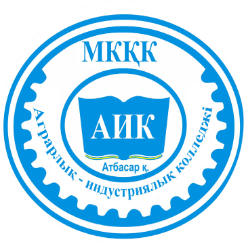 Рассмотрен и одобренна заседании педагогического советаот 30 ноября 2022г.Самоанализ образовательной деятельностигосударственного коммунального казенного предприятия «Аграрно-индустриальный колледж, город Атбасар, Атбасарский район»при управлении образования Акмолинской областипо специальности 10120100 Парикмахерское искусство                                                        город АтбасарОтчет по само аттестации поспециальности 1020100  «Парикмахерское искусство»1.Общая характеристика ГККП «Аграрно-индустриальный колледж,город Атбасар, Атбасарский район».СПЕЦИАЛЬНОСТЬ: 0506000 Парикмахерское искусство и декоративная косметика КВАЛИФИКАЦИИ :    0506012 Парикмахер-модельер  (согласно Классификатора специальностей и квалификаций технического и профессионального , послесреднего образования, утвержденного Приказом МОН РК от 27.09.2018 года №500)СПЕЦИАЛЬНОСТЬ:10120100 Парикмахерское искусство 
Квалификация  3W10120101 Парикмахер-стилист (согласно  Классификатора  специальностей и квалификаций технического и профессионального , послесреднего образования, в редакции приказа Министра образования и науки РК от 08.04.2021 № 157 )Подготовка специалистов по образовательной  программе по специальности 0506000 Парикмахерское искусство и декоративная косметика , квалификации 0506012  Парикмахер-модельер (10120100 Парикмахерское искусство, квалификация  3W10120101 -Парикмахер-стилист) осуществляется на основании государственной  лицензии  № 13000516 от 20.01.2013 года, приложение №006 от 08.04.2021 года,  выданной Департаментом по контролю в сфере образования Акмолинской области Комитета по контролю в сфере образования и науки Министерства образования и науки Республики Казахстан .                         (Приложение 1)Форма обучения очная  на базе основного среднего  образования,  срок обучения 2 года 10 мес., язык обучения русский. ГККП «Аграрно-индустриальный колледж» прошел институциональную аккредитацию 23-25 ноября 2020 года. По итогам заседания Аккредитационного совета колледж был аккредитован на 5 лет, выдано свидетельство об институциональной аккредитации IA № 0253 от 14.12.2020 года, срок действия: 14.012.2020 г – 13.12.2025 год.Образовательная программа 0506000 Парикмахерское искусство и декоративная косметика прошла специализированную аккредитацию сроком на 5 лет (свидетельство SA №0951 от 14.12.2020 г., срок действия: 14.12.2020 г.- 13.12.2025 г.                                                                                                    (Приложение 2)1. Анализ кадрового потенциала. Кадровая политика колледжа основывается на статьях Трудового кодекса РК № 414-V-ЗРК от 23 ноября 2015 г. и на основании Приказа Министра образования и науки Республики Казахстан от 13 июля 2009 года № «Об утверждении Типовых квалификационных характеристик должностей педагогических работников и приравненных к ним лиц».Качественно-количественный состав инженерно-педагогических работников и сотрудников колледжа определяется тарификационными списками и штатным расписанием. Укомплектованность колледжа согласно штатному расписанию.В настоящий момент в ГККП «Аграрно-индустриальный колледж, город Атбасар, Атбасарский район» управления образования Акмолинской области  из 68 педагогов колледжа 58 имеют высшее образование. Таким образом доля педагогов, имеющих высшее образование составляет 85,3%.      (приложение 3)Кадровый состав специальности  «Парикмахерское искусство и декоративная косметика» (по видам) 16 преподавателя общеобразовательных дисциплин,            1 мастер производственного обучения (по совместительству  преподаватель специальных дисциплин) и 1 мастера производственного обучения. Штатный состав специальности достаточно стабильный. Из 18 педагогов имеют высшее образование 17, 1 мастер производственного обучения – среднее специальное.Кадровый состав специальности укомплектован в соответствии с тарификацией.                                                                        (Приложение 3)Сведения о молодых педагогах и их наставникахНа 2022-2023 год по специальности «Парикмахерское искусство идекоративная косметика» молодых педагогов нет.Вместе с тем в колледже работает Школа молодого педагога. С целью повышения квалификации, профессионального мастерства молодого специалиста и оказания методической помощи,  согласно приказа №19/1 от 02.09.2022  года за молодым специалистом Лях Александрой Романовной закреплен наставник Баимбетова Орынбасар Каиркельдиновна. Составлен план работы  Школы молодого педагога  на 2022-2023 учебный год.             Сведения о  повышении квалификации руководящих кадров, педагоговДоля педагогов, прошедших курсов повышения квалификации педагогов (в том числе руководителей, заместителей руководителя) не реже одного раза в три года. В соответствии с подпунктом 38-1) статьи 5 Закона Республики Казахстан от 27 июля 2007 года "Об образовании", на основании Приказа Министра образования и науки Республики Казахстан от 27 января 2016 года № 83. «Об утверждении Правил и условий проведения аттестации педагогов, занимающих должности в организациях образования, реализующих общеобразовательные учебные программы дошкольного воспитания и обучения, начального, основного среднего и общего среднего образования, образовательные программы технического и профессионального, послесреднего, дополнительного образования и специальные учебные программы, и иных гражданских служащих в области образования и науки», Правил организации и проведения курсов повышения квалификации педагогов, а также посткурсового сопровождения деятельности педагога Приказ Министра образования и науки Республики Казахстан от 28 января 2016 года № 95, 68 педагогических работников активно повышают свой профессиональный уровень через курсы повышения квалификации. Пять ИПР имеют педагогический стаж менее года.       Доля педагогов, прошедших курсов повышения квалификации педагогов (в том числе руководителей, заместителей руководителя) не реже одного раза в три года составляет 100 %.    Доля педагогов, прошедших курсов повышения квалификации педагогов (в том числе руководителей, заместителей руководителя) не реже одного раза в три года составляет 100                                                           ( Приложение 4)2.3Сведения о повышении квалификации и переподготовке кадров за последние пять лет в соответствии с профилем преподаваемых дисциплин2.4В разрезе по годам:Список педагогических работников,прошедших курсы повышения квалификации в 2022 году2.5Список педагогических работников, прошедших курсы повышения квалификации в 2021 году2.6Список педагогических работников, прошедших курсы повышения квалификации в 2020 годуВесь педагогический состав прошел курсы по повышению квалификации НАО «Талап» «Педагогтердің ІТ- құзіреттіліктерін дамыту және жетілдіру» «Талап» жас маман сертификат «Білікті кадрларды даярлауда халықаралық тәжірибені ескере отырып педагогтердің кәсіби даму»  (Приложение 4 курсы повышения квалификаций). Международный центр образовательных технологий с 9 по 20 декабря 2022 года проводит онлайн-стажировку «Инклюзивное профессиональное образование: современный взгляд и подходы». На участие в данной онлайн-стажировке подали заявки 36 педагогов и мастеров производственного обучения, из них 12 педагогов по специальности «Техническое обслуживание, ремонт и эксплуатация автомобильного транспорта».Весь педагогический состав прошел курсы по повышению квалификации НАО «Талап» «Педагогтердің ІТ-құзіреттіліктерін дамыту және жетілдіру» «Талап» жас маман сертификат «Білікті кадрларды даярлауда халықаралық тәжірибені ескере отырып педагогтердің кәсіби даму»  Международный центр образовательных технологий с 9 по 20 декабря 2022 года проводит онлайн-стажировку «Инклюзивное профессиональное образование: современный взгляд и подходы». На участие в данной онлайн-стажировке подали заявки 36 педагогов и мастеров производственного обучения, из них 1 мастер производственного обучения по совместительству спец. предметник по специальности «Парикмахерское искусство и декоративная косметика».  (Приложение 5 стажировка).  Сведения о  прохождении аттестации руководителя и администрации.Качественный состав ГККП «Аграрно-индустриальный колледж, г. Атбасар» при управлении образования Акмолинской области состоит из 73 штатных инженерно – педагогических работников, из них 71 сотрудник повышал / подтверждал квалификационную категорию, из них  в 2020-2021 учебном году аттестацию прошли заместители руководителя: - Зардиева В.А- заместитель руководителя второй категории по должности заместитель директора по учебно-производственной работе № 62 от 04.06.2021 года приказ от 31.05.2021 года №50.- Омарова Г.А- заместитель руководителя второй категории по должности заместитель по учебной работе № 63 от 04.06.2021 года приказ от 31.05.2021 года №50. Стаж работы в должности руководителя колледжа Лукина В.В., Зам по ВР Толкумбековой Т.П., Зам по МР Каппасовой Р.Н. составляет менее трех лет. В 2021 году весной прошла аттестацию на квалификационную категорию педагог-эксперт – 1 педагог, осенью прошли аттестацию на квалификационную категорию педагог-модератор - 5 человек.       Доля педагогов, которые не реже одного раза в пять лет повышали/подтверждали уровень квалификационной категории составляет 100%. Сведения о повышении/подтверждении уровня квалификационной категории педагогамиДоля педагогов высшей и первой категории, педагогов-экспертов, педагогов-исследователей, педагогов-мастеров и (или) магистров, от числа педагогов по подготавливаемым квалификациям специальности, для которых основным местом работы является лицензиат (для технического и профессионального образования)          Качественный состав ГККП «Аграрно-индустриального колледж, г. Атбасар» при управлении образования Акмолинской области на1.12.2022 года (Выписка из НОБД)Процент сотрудников, имеющих высшую и первую категорию, педагог-исследователь, педагог-эксперт, магистр составляет 31,5 процентов,  что соответствует лицензионным требованиям. В ГККП  «Аграрно-индустриальный колледж, г. Атбасар» при управлении образования Акмолинской области доля педагогов, высшей и первой категории, доля экспертов, педагогов-исследователей, педагогов-мастеров и магистров по специальности Парикмахерское искусство и декоративная косметика» от  числа педагогов по подготавливаемым квалификациям специальности, для которых основным местом является лицензиат, на 1 сентября на 2022-2023 года составляет  50 % .Сведения о педагогах и мастерах производственного обучения, для которых основным местом работы является лицензиат           Доля педагогов по специальным дисциплинам и мастеров производственного обучения организаций образования, для которых основным местом работы является лицензиат, от общего числа педагогов по специальным дисциплинами и мастеров производственного обучения по подготавливаемым квалификациям специальности  составляет 93 %, в колледже преподавателей по специальным дисциплинами и мастеров производственного обучения штатных- 68 человек.   По специальности: доля педагогов специальных дисциплин и мастеров производственного обучения по специальности «Парикмахерское искусство и декоративная косметика» для которых основным местом работы является лицензиат, от  общего числа педагогов по подготавливаемым квалификациям Сведения о педагогах по общеобразовательным дисциплинам  	Доля педагогов по общеобразовательным дисциплинам организаций образования, для которых основным местом работы является лицензиат, от общего числа педагогов по общеобразовательным дисциплинам по подготавливаемым квалификациям специальности  составляет 81.5%, в колледже все преподаватели общеобразовательных дисциплин являются штатными Стажировка ИПРДоля педагогов, прошедших стажировку на предприятиях за последние 3 года, от количества педагогов специальных дисциплин, мастеров производственного обучения по специальности составляет 83,3% .Стажировка на предприятиях и организациях, соответствующих профессиональной направленности, является обязательной для преподавателей и мастеров производственного  обучения, отвечающих за освоение обучающимися профессионального цикла. Стажировка проводится с отрывом от основной работы, не реже чем один раз в 3 года, согласно положения о модульной системе повышения квалификации (стажировке) преподавателей и мастеров производственного обучения. Основной целью стажировки является формирование и развитие профессиональных компетенций преподавателей и мастеров производственного обучения образовательного учреждения. Приобретение преподавателями специальных дисциплин и мастерами производственного обучения опыта практической деятельности с целью формирования новых профессиональных компетенций, получения (обновления) знаний, методов исследования. Стажировка носит практико-ориентированный характер. Список педагогов, прошедших стажировку на предприятии за 2020-2021, 2021-2022, 2022-2023 учебные годы.                                                                                                 (Приложение 5)Из 1 преподавателей специальных дисциплин и 1 мастеров производственного обучения стажировку прошли 1 человек, 1 человек имеет стаж работы менее трех лет.Образовательную программу реализуют преподаватели разных возрастных групп: опытные, с большим педагогическим и профессиональным стажем и молодые преподаватели, которые проявляют стремление к современным технологиям.В колледже действуют три  методических объединения:  методическое объединение преподавателей общеобразовательных дисциплин; методическое объединение преподавателей специальных дисциплин и мастеров производственного обучения; методическое объединение классных руководителей.        Процедура принятия и утверждения политики обеспечения качества образования колледжа осуществляется через педагогический совет, попечительский совет, индустриальный совет. Доля педагогов и мастеров производственного обучения,  имеющих степень магистра, ученую степень доктора философии (PhD)Качественный состав педагогов ГККП «Аграрно-индустриальный колледж, город Атбасар, Атбасарский район» управления образования Акмолинской области  состоит из 68 штатных  инженерно-педагогических работников, среди которых 1 имеет степень магистра, что составляет 1,5% от общего числа педагогов.2. Критерии оценки организаций образования, реализующих образовательные программы технического и профессионального, послесреднего образования1.наличие и соответствие годового плана работы организации образования задачам технического и профессионального образования. В колледже созданы все необходимые условия для получения качественного образования, в частности: библиотека, читальный зал, учебные кабинеты, оснащённые техническими средствами обучения, интерактивными досками, учебные лаборатории, мастерская, два спортивных зала, стадион, спортивная площадка и другие необходимые средства. Стратегия развития колледжа направлена на обеспечение качества подготовки профессионально-мобильных специалистов для инновационной экономики Казахстана, конкурентоспособных, владеющих информационными технологиями, гармонично развитых личностей.Основополагающим документом, который регулирует образовательную, производственную и управленческую деятельности колледжа является стратегический план развития колледжа на 2020-2025 годы и план работы на текущий учебный год. Стратегический план - это комплексный план развития колледжа, предназначенный для достижения целей колледжа на период 2020-2025 годы.Основание для разработки Стратегии:- Стратегия развития Казахстана до 2025 года;- Стратегический план развития Республики Казахстан до 2025 года;- Стратегия национальной безопасности РК- Государственная программа развития образования и науки РК на 2020-2025 годы;- Государственная программа индустриально- инновационного развития РК на 2020-2025 годы;- Государственная программа «Цифровой Казахстан»;- ежегодные Послания Главы Государства  и другие.Стратегический план развития колледжа на 2020-2025 годы согласован с главным социальным партнером колледжа -  с учебным центром подготовки кадров АО «ССГПО» и направлен на реализации Миссии «Повышение конкурентоспособности учебного заведения в соответствии с требованиями индустриально-инновационного развития в сфере профессиональной подготовки и воспитания конкурентоспособных специалистов».В целом, стратегический план развития колледжа на 2020-2025 годы направлен на тесное взаимодействие с работодателями на всех этапах образовательного процесса и полностью способствует достижению Миссии, целей и задач деятельности колледжа. Так же в плане отражено бюджетное планирование, ресурсы, Ожидаемые конечные результаты реализации Плана. По каждому разделу проведен SWOT – анализ текущей ситуацииНа основании Стратегического плана колледж ежегодно разрабатывал и утверждал рамках заседания Педагогического совета:-  годовой план работы, который отражает все направления деятельности (организационно-педагогические мероприятия, учебная работа, учебно-производственная, учебно-методическая работа, воспитательная работа, информационные технологии, психолого-педагогическое и медико-социальное сопровождение учебно-воспитательного процесса, финансово-хозяйственная деятельность, внутриколледжный контроль).;- внутренние локальные акты, регламентирующие образовательный процесс.О достаточной степени согласованности миссии, видения и стратегии можно судить по результатам работы колледжа, которая демонстрирует стабильность основных показателей – набор, выпуск, трудоустройство, востребованность выпускников на предприятиях и организациях региона. В начале учебного года на первом Педагогическом совете колледжа анализируются результаты работы и ставятся задачи на новый учебный год, рассматривается и утверждается годовой план колледжа. При разработке годового плана работы колледжа каждый член администрации отвечает за формирование своего раздела. План отражает основные направления деятельности учебного заведения, ключевые мероприятия, сроки реализации, ожидаемые результаты. Колледжем ведется работа по созданию необходимых условий для получения качественного образования, направленного на формирование, развитие и профессиональное становление личности. Определены стратегические, тактические, долгосрочные и краткосрочные цели.  В годовом плане колледжа представлена информация по профессиональной ориентационной работе с обучающимися. Профориентационная работа является одним из важных направлений деятельности Колледжа в привлечении в учебное заведение абитуриентов мотивированных на получение рабочей профессии. Профориентационная работа Колледжа строится совместно с профориентационной работой  школ района. План воспитательной работы отражает цели, задачи и  мероприятия по ключевым 12 направлениям: организационная работа, деятельность органов студенческого Парламента, воспитание казахстанского патриотизма и гражданственности, правовое воспитание;  Духовно-нравственное воспитание; национальное воспитание, воспитание межэтической толерантности и общественного согласия; профилактика религиозного экстремизма и терроризма; антикоррупционное воспитание; семейное воспитание; трудовое и профессиональное, экономическое и экологическое воспитание, поликультурное и художественно-эстетическое воспитание; физическое воспитание и формирование здорового образа жизни,  а так же ведется контроль и определение проблемных зон воспитательного процесса, оказание методической помощи кураторам учебных групп, социальному педагогу, педагогу – психологу, работа с родительской общественностью.Воспитательная работа ведется в соответствии с нормативными актами Республики Казахстан и планом воспитательной работы.2. наличие разработанных организациями технического и профессионального, послесреднего образования (далее – ТиППО) образовательных программ с участием работодателей на основе требований ГОСО, профессиональных стандартов (при наличии), профессиональных стандартов WorldSkills (при наличии):На 2020-2021, 2021-2022  учебные года образовательные программы не разрабатывались, так как до 1.09.2022 года действовал приказ МОН РК от 31 октября 2017  года № 553«Об утверждении типовых учебных программ и типовых учебных планов по специальностям технического и профессионального образования», рабочие учебные планы  составлены в соответствии типовыми учебными планами и типовыми учебными  программами по специальностям технического и профессионального, послесреднего образования, утверждёнными приказом министра образования и науки Республики Казахстан от 31 октября 2017 года №553.С 2022-2023 учебного года согласно ГОСО (№348 от 03.08.2022г.) организациям технического и профессионального, послесреднего образования (ТиППО) предоставлена академическая самостоятельность. Образовательная программа разрабатывалась самостоятельно колледжем с участием работодателей (п.5 ГОСО). Согласно п. 15 ГОСО колледж выстраивает траекторию обучения с учетом уровней технического и профессионального образования и определяет срок освоения образовательной программы согласно моделей ГОСО в зависимости от сложности квалификации (п.22 ГОСО.) В связи с тем, что в  2022-2023 учебном  году не производился набор обучающихся, образовательные программы по данной специальности не разрабатывались. Содержание образовательной программы отражает профессиональную деятельность по квалификации, соответствуют уровню НРК:Образовательная программа состоит из паспорта, рабочего учебного плана,  рабочих учебных программ по дисциплинам и рассчитана на срок обучения 2 года 10 месяцев. Образовательные программы по линейной системе обучения  включают: рабочий учебный план и рабочие учебные программы по общегуманитарным, общепрофессиональным, специальным  дисциплинам, производственному обучению и производственной практики, оформленны рабочие учебные программы согласно Приложению 8 к приказу МОН РК от 6 апреля 2020 года № 130, в редакции приказа Министра просвещения РК от 27.08.2022 № 382.3. наличие разработанных рабочих учебных планов на основе моделей учебного плана технического и профессионального образования (далее-ТиПО), согласно приложениям 1, 2 ГОСО; Образовательная деятельность колледжа в 2020-2021, 2021-2022, 2022-2023 учебных годах, как поставщика образовательных программ ТиППО, велась по специальности в разрезе по годам:                                              2020-2021 учебный год                                              2022-2023 учебный годРабочие учебные планы, рабочие учебные программы На основе рабочих учебных планов преподавателями и рабочими группами (преподаватели специальных дисциплин, мастера производственного обучения) разрабатываются рабочие учебные программы. Рабочие учебные программы являются основными планирующими документами по организации учебных занятий преподавателей с обучающимися. Рабочие учебные программы разрабатываются согласно Методических рекомендаций по разработке рабочих учебных планов и программ с учетом академической самостоятельности организаций ТиПО, предложенных НАО «Talap».В 2020-2021, 2021-2022, 2022-2023 учебных годах обучение в группе П-34 по указанной специальности «Парикмахерское искусство и декоративная косметика»  ведется по линейной технологии обучения. Разработка и утверждение рабочих учебных планов проводится рабочей группой, состоящей из работодателей, руководителей методических объединений, ведущих преподавателей специальных дисциплин и мастеров производственного обучения. В разработке и реализации программ участвует  постоянные социальные партнеры – Индивидуальные предприниматели  ИП Тихомирова В.П., в лице директора Тихомирова В.П. и ИП  Берденбек .Все программы ориентированы на подготовку конкурентоспособных специалистов на основе инновационных технологий образовательного процесса, внедрения новых форм обучения, развития социального партнерства и внедрения дуального обучения.        Обучающиеся 3 курса обучаются по общеообразовательной программе  0506000 Парикмахерское искусство и декоративная косметика  по линейной системе обучения.                                                    (Приложение 8)Структура и содержание образовательной программы специальности 0506000 Парикмахерское искусство и декоративная косметика  разрабатывается и утверждается согласно законодательству РК и стандартами WorldSkillsОбразовательная программа включает в себя: рабочий учебный план, график учебного процесса, рабочие учебные программы дисциплин, календарно-тематические планы учебных дисциплин, рабочие учебные программы по производственного обучения,перечень производственного обучения,оценочные и методические материалы.    Рабочий учебный план на 2020-2023 учебные годы по специальности «Парикмахерское искусство и декоративная косметика» разработан на основании типовых учебных приказом Министра образования и науки Республики Казахстан  от 22 января 2016 № 72 «О внесении изменений и дополнений в приказ Министра образования и науки Республики Казахстан от 15 июня 2015 года № 384 "Об утверждении типовых учебных планов и типовых образовательных учебных программ по специальностям технического и профессионального образования"; Реализация образовательной программы обеспечивается на уровне учебных дисциплин созданием учебно-методического комплекса по дисциплине. Образовательная программа включает в себя:        Рабочий учебный план предназначен для реализации государственных требований к уровню подготовки специалистов по специальности 0506000 Парикмахерское искусство и декоративная косметика определяет перечень, трудоемкость, последовательность и распределение по периодам обучения учебных курсов, дисциплин, практики и иных видов учебной деятельности обучающихся и формы их промежуточной аттестации.Рабочие учебные планы составлены на основании типовых учебных планов по специальности 0506000 Парикмахерское искусство и декоративная косметика рассматриваются на заседании методического совета, согласовываются с работодателем и утверждаются руководителем.Настоящий учебный план составлен на основе приказа Министра образования и науки Республики Казахстан от 22 января 2016г. № 72 «О внесении изменений и дополнений в приказ Министра образования и науки Республики Казахстан от 15 июня 2015 года № 384; «об утверждении типовых учебных планов и типовых образовательных учебных программ по специальностям технического и профессионального образования», а также согласно ГОССТ подтверждённых постановлением Правительства РК от 13 мая 2016г. №292; «О внесении изменений и дополнений в постановление Правительства Республики Казахстан от 23 августа 2012 года №1080; «Об утверждении государственных общеобязательных стандартов образования соответствующих уровней образования».Образовательная программа по специальности 0506000 Парикмахерское искусство и декоративная косметика, разработана с учетом требований нормативных документов Министерства образования и науки Республики Казахстан и представляет собой систему документов для организации образовательного процесса. Содержание образовательной программы реализуется через учебный план, в котором предусмотрено четыре  цикла дисциплин: цикл общеобразовательных дисциплин-1448 часов, цикл общегуманитарных дисциплин-256 часов, цикл общепрофессиональные дисциплин-330 часов, специальных дисциплин-360часа, а также производственное обучения и профессиональная практика-1728 часов и итоговая аттестация.Последовательность изучения учебных дисциплин  определяется содержанием и объемом составления учебных планов и программ обучения. Общий бюджет времени, планируемый на обучение, учитывается при разработке структуры соответствующих образовательных учебных программ и учебных планов. Рабочие учебные программы составляются преподавателями на основании рабочих учебных планов, рассматриваются на заседании предметно-цикловой комиссии, методическом совете и утверждаются руководителем колледжа. Календарно-тематический план (КТП) составляется преподавателями спец дисциплин на основании рабочих учебных программ, рассматриваются на заседании МО и утверждаются заместителем руководителя по УПР.Образовательная программа специальности «0506000 Парикмахерское искусство и декоративная косметика практикоориентирована: в рабочих учебных планах предусмотрена последовательность теоретического и практического обучения. Профессиональная подготовка осуществляется на базе организаций, учреждений, предприятий города и области, и выполняет важнейшую задачу при обучении будущих специалистов - формирует систему профессиональных знаний, умений и компетенций, что определяет уровень профессиональной квалификации специалиста. Главной целью практического обучения является повышение уровня профессиональных компетенций и осознание профессиональной ответственности. Для обеспечения прохождения обучающимися профессиональной практики, заключается 2-х сторонний договор между работодателем и руководителем колледжа, где описаны права и обязанности сторон. Методическим обеспечением профессиональной практики является рабочая учебная программа.При направлении на прохождение профессиональной практики обучающемуся выдаются направление, дневник. Обучающиеся колледжа по итогам каждого вида практики представляют отчет, который проверяется руководителем практики.Профессиональная практика проводится в виде учебной и производственной практики, сроки проведения профессиональной практики устанавливается графиком учебного процесса. Квалификационные экзамены на базе колледжа проводятся комиссиями, в состав которых входят представители от базовых предприятий, являющихся социальными партнёрами колледжа и представители учебного заведения.        Квалификационные экзамены проходят следующими этапами: сдача практического квалификационного экзамена и сдачи теоретического экзамена  Программа разработана с учетом академической самостоятельности.Структура и содержание образовательной программы специальности разработана и утверждена согласно законодательству РК.С 2021-2022 учебного года обучение по специальности « Парикмахерское искусство и декоративная косметика» ведется по кредитно-модульной системе обучения, на базе основного среднего  образования,  срок обучения 2 года 10 месяцев.Рабочий учебный план на 2021-2024 учебные года  разработан в соответствии с Приказом Министра образования и науки Республики Казахстан от 31 октября 2018 года № 604 «Об утверждении государственных общеобязательных стандартов образования всех уровней образования, с Законом РК «Об образовании», а также  приказа  Министра образования и науки Республики Казахстан от 31 октября 2017 года № 553 «Об утверждении типовых учебных программ и типовых учебных планов по специальности технического и профессионального образования». Рабочий учебный план   предусматривает выполнение профессиональных образовательных программ по подготовке специалистов с техническим и профессиональным образованием в соответствии с  типовым учебным планом (приложение227 к приказу МОН РК от 31 октября . №553), актуализированным НАО «Холдинг «Кәсіпқор». Рабочий учебный план разработан на основе кредитно-модульной структуре  с учетом международных современных требований и ориентирован на результат обучения. 	В рабочем учебном плане сохранен общий объем учебного времени и перечень наименований изучаемых предметов по общеобразовательным дисциплинам. Общегуманитарные, социально-экономические, общепрофессиональные и специальные дисциплины преобразованы в базовые и профессиональные модули.                  Объем учебного времени, отводимый на обязательное обучение, составляет 36 часов в неделю без учета учебного времени на занятия по факультативным дисциплинам и консультациям. Максимальный объем учебной нагрузки обучающегося не превышает 54 часа в неделю, включая все виды аудиторной и внеаудиторной учебной работы.Для достигших 18 - летнего возраста и старше в период профессиональной практики - допускается увеличение учебной нагрузки до 40 часов (по режиму работы предприятия).Учебный год начинается 1 сентября. Всего в учебном году 52 недели, из них 40 недель на обязательное обучение.  Каникулярное время составляет   11 недель, в том числе 2 недели после зимней экзаменационной сессии. 1 неделя-праздничные дни.Общеобразовательные дисциплины. Количество часов по общеобразовательным дисциплинам  определяется в соответствии ГОСО и составляет 1440часов. Перечень и объем общеобразовательных дисциплин определен с учетом профиля специальности, относится к естественно-математическому направлению. На дисциплину «Казахский язык и литература» отведено 96 часов, на дисциплину «Русский язык и литература» - 144 часа. Для расширения возможностей овладения другими языками наряду с государственным языком включен курс иностранного языка - 96 часов.На дисциплину «История Казахстана» предусмотрено - 96 часов. Дисциплина предусматривает изучение истории Казахстана и дает представление о месте и роли Казахстана в развитии мирового сообщества.Дисциплина «Самопознание» (48 час.) дает возможность обучающимся понимать взаимоотношения человека с окружающей средой, природой.Для обеспечения выполнения государственных общеобязательных стандартов общего среднего образования в типовой учебный план включены следующие общеобразовательные и естественнонаучные дисциплины: «Математика» (192 часа.), «Информатика» (48 часов.), «Физика» 144 часа), «Химия» (144 часа), «Биология» (72 часа.), «Всемирная история» (72 часа). Объемы учебного времени по этим дисциплинам определяется с учетом профиля образования и специальности.    Объем учебного   времени на «Физическую культуру»  определен из расчета не более 4 часов в неделю на 1-2 году обучения, и не менее 2 часов в неделю на 3-4 году обучения в период теоретических занятий с завершающей формой контроля в виде итогового экзамена. На дисциплину «Начальная   военная   подготовка» отведено 96 часов. Базовые модули.Общеобразовательная программа предусматривает изучение базовых модулей:Развитие и совершенствование физических качеств;Применение информационно- коммуникационных и цифровых технологий;Применение базовых знаний экономики и основ предпринимательства                                                                                                  Профессиональные модули:3W10120101--Парикмахер-стилист При разработке рабочего учебного плана в профессиональные модули квалификации 3W10120101-Парикмахер- стилист   вошли 5 модулей, на которые выделено 2616  часов/109 кредита (теоретических часов – 696 часов , ЛПЗ -144 ,производственное обучение  – 1728 часа.).  По завершению модуля предполагается сдача промежуточной и итоговой аттестации - 48 часов. Программа предусматривает изучение  содержит  3 общегуманитарных дисциплин: Профессиональный казахский язык, Профессиональный английский язык, Физическая культура. общепрофессиональные дисциплины: Анатомия ,Санитария гигиена,  Основы информатики, Охрана труда, Профессиональная этика,  Делопроизводство на государственном языке, Основы рыночной экономики, Профессиональная этика и психология, специальные дисциплины: Материаловедение, Технология парикмахерских работ ,Моделирование прически, История прически, Технология постижерных изделий, Декоративная косметика, Парикмахерское оборудование и аппаратура.По квалификации 3W10120101--Парикмахер-стилист предусмотрено изучение профессиональных модулей:ПМ1- Соблюдение нормы расхода материалов, правил санитарии и гигиены, профилактики профессиональных заболеваний.ПМ2 Использование инструментов и аппаратуры, соблюдение требований правил техники безопасности Выполнение классических женских, мужских, детских стрижек и повседневных укладок волос различными инструментами и способами.ПМ.3 Соблюдение правил профессиональной этики и обслуживание посетителей.ПМ 4. Выполнение классических стрижек и укладки.ПМ5 Выполнение постижерных работ. Требования к уровню подготовки обучающихся ориентированы на результаты обучения по каждому конкретному модулю, определяются на основе Государственного общеобязательного стандарта технического и профессионального образования, профессиональных стандартов (при наличии) и других отраслевых документов.  На I курсе обучения для установления логической последовательности предусмотрено изучение ПМ1- Соблюдение нормы расхода материалов, правил санитарии и гигиены, профилактики профессиональных заболеваний..  Профессиональная практика по данному модулю. РО 1.1. Использовать средства для окрашивания волос. РО 1.2. Использовать средства для укладки волос. РО 1.3. Проводить противо инфекционные мероприятия. РО 1.4. Выполнять гигиенические требования при работе. ПМ 2. Использование инструментов, приборов и аппаратуры, соблюдение требований правил техники безопасности. РО 2.1. Соблюдать требования к организации рабочих мест, обеспечить безопасные условия труда в сфере профессиональной деятельности. РО 2.2. Использовать инструменты и электрооборудование..На  II курсе  студенты завершают изучение  профессиональных модулей ПМ 2. Использование инструментов, приборов и аппаратуры, соблюдение требований правил техники безопасности.: РО 2.3. Определять степень неисправности электроинструментов и аппаратуры. РО 2.4. Применять правовые, нормативные и организационные основы  охраны труда и предприятийПМ 3. Соблюдение правил профессиональной этики и обслуживание посетителей РО 3.1. Соблюдать культуру труда работников сферы обслуживания. РО 3.2. Соблюдать этическую культуру сервиса. РО 3.3. Соблюдать эстетическую культуру. Профессиональная практика по данному модулюНа IIIкурсе  проходят изучение  профессиональных модулей: ПМ 4. Выполнение классических стрижек и укладки волос РО 4.1. Проводить процесс мытья, массаж головы и профилактический уход за волосами. РО 4.2. Выполнять классические женские, мужские, детские стрижки и укладку волос с применением различных инструментов и приспособлений. РО 4.3. Выполнять окрашивание волос в различные цвета и оттенки. РО 4.4. Выполнять процедуру тонирования и осветления волос. РО 4.5. Выполнять процедуры перманентной завивки и выпрямления волос. РО 4.6. Выполнять технологические схемы причесок и стрижек.ПМ 5. Выполнение постижерных работ РО 5.1. Различать основное сырье и материалы для постижерных работ. РО 5.2. Выполнять эскизы и постижерные украшения. РО 5.3. Изготавливать постижёрные изделия из натуральных и искусственных волос. РО 5.4. Выполнять уход и ремонт постижерных украшений и изделий. Организация занятий. На теоретических и лабораторно-практических занятиях по отдельным дисциплинам, выполнения дипломная работа, по физической культуре и при изучении языков, при проведении производственного обучения и профессиональной практики группы делятся на подгруппы, при этом в одной подгруппе должно быть не более 13 обучающихся, а по специальностям (профессиям). Количество экзаменов, выносимых на одну неделю экзаменационной сессии не должно превышать двух.Консультации для обучающихся предусматриваются в объеме до 100 часов на один учебный год на одну учебную группу. Время и форма проведения консультаций (групповые, индивидуальные, письменные и т.д.) определяются организацией образования.Факультативные дисциплины предусматриваются рабочим учебным планом учебного заведения из расчета не более 4 часов в неделю.Контроль. По общеобразовательным дисциплинам: казахский язык, русский язык, история Казахстана, математика и химия - предусматривается проведение промежуточной аттестации, основная формой проведения: экзамен.Контрольные работы и зачеты проводятся за счет времени, отведенного на изучение данной дисциплины; экзамены - в сроки, отведенные на промежуточную аттестацию.  Итоговая аттестация. В учебном плане формой завершения освоения профессионального модуля является сдача теоретического и практического экзамена. Практические экзамены проводятся на производственных площадках, лабораториях, мастерских, оснащенных необходимым оборудованием по   специальности.Учет учебной работы  в колледжах осуществляется путем ведения  электронных журналов учета теоретического и производственного обучения, профессиональных модулей  на платформе College Smart Nation В колледже учебный год начинается 1 сентября и заканчивается согласно графику учебного процесса 30 июня .Расписание занятий составляется в соответствии с графиком учебного процесса и рабочими учебными планами. На платформе College Smart Nation размещен график учебных занятий Аудиторные занятия проводятся в виде спаренных 2-х академических часов.  Для питания и активного отдыха обучающихся после 2-х спаренных занятий предусматривается перерыв длительностью 20 минут. Расписание занятий размещено на стенде в холле колледжа и на платформе College Smart National.Проведение оценки достижений результатов обучения посредством различных видов  контроля: текущего контроля успеваемости, промежуточной и итоговой аттестации. Система внутреннего контроля качества обучения включает в себя текущий контроль, промежуточную и итоговую аттестацию обучающихся, проводимый согласно «Типовым правилам проведения текущего контроля успеваемости промежуточной и итоговой аттестации обучающихся в организациях технического и профессионального, послесреднего образования» (Приложение 2 к приказу Министра образования и науки Республики Казахстан от 18 марта 2008 года № 125, в редакции приказа Министра образования и науки РК от 28.08.2020 № 373).Проведение текущей, промежуточной и итоговой аттестации обучающихся осуществляется согласно приложению 2 Приказа Министра образования и науки Республики Казахстан от 18 марта 2008 года № 125 «Об утверждении Типовых правил проведения текущего контроля успеваемости, промежуточной и итоговой аттестации обучающихся для организаций среднего, технического и профессионального, послесреднего образования».Текущий контроль – это проверка усвоения учебного материала теоретического и практического характера, которая осуществляется регулярно на протяжении всего полугодия, проводимая педагогом на текущих занятиях, в соответствии с общеобразовательной учебной программой. Основные формы текущего контроля: устный опрос, письменные задания, лабораторные работы, контрольные работы. Промежуточный контроль осуществляется в конце полугодия (года) и завершает изучение части или всего объема одной учебной дисциплины после завершения ее изучения. Помогает оценить более крупные совокупности знаний и умений. Основные формы: зачет и экзамен. Итоговая аттестация служит для проверки результатов обучения в целом и позволяет оценить совокупность приобретенных обучающимся профессиональных компетенций.  В ней участвуют внешние эксперты, работодатели. Основные формы: государственный экзамен, демонстрационный экзамен. Формы, порядок и периодичность осуществления текущего контроля успеваемости и проведения промежуточной аттестации обучающихся предусмотрены рабочим учебным планом по специальности.Текущий контроль по дисциплинам и (или) модулям при отсутствии по ним практических и семинарских занятий осуществляется путем проверки преподавателем обязательных контрольных работ (письменных заданий, рефератов) предусмотренных учебной программой.Обучающиеся, полностью выполнившие требования учебного плана определенного курса, успешно сдавшие все зачеты и экзамены промежуточной аттестации, приказом руководителя колледжа переводятся на следующий курсИтоговая аттестация обучающихся в колледже включает сдачу итоговых квалификационных  экзаменов. Итоговая аттестация обучающихся   проводится в сроки, предусмотренные графиком учебного процесса и рабочими учебными планами в форме, определенной ГОСО и проводится по заранее утвержденному графику ее проведения                         (приложение 9)Квалификационные экзамены на базе колледжа проводятся комиссиями, в состав которых входят представители от базовых предприятий, являющихся социальными партнёрами колледжа и представители учебного заведения.        Квалификационные экзамены проходят следующими этапами: сдача практического квалификационного экзамена и сдачи теоретического экзамена.К итоговой аттестации приказом руководителя колледжа допускаются обучающиеся, не имеющие академической задолженности и в полном объеме освоившие образовательные программы в соответствии с ГОСО, утвержденных приказом Министра образования и науки Республики Казахстан от 31 октября 2018 года № 604.                               (Приложение  9)Ежегодно приказом руководителя колледжа  для проведения итоговой аттестации обучающихся создается  аттестационная комиссия. Заседание итоговой аттестационной комиссии оформляется с протоколом (форма утверждена  приказом МОН РК от 23 октября 2007 года № 502, приложение 32 к приказу МОН   от 14 сентября 2009 г. № 425),  который подписывается председателем, членами и секретарем комиссии.                   (Приложение 10)В 2021 году в соответствии с пунктом 35 приложения 2 к приказу МОН РК от 18 марта 2008 года № 125 на основании повесток и письма РГУ «Объединённый отдел по делам обороны Атбасарского района Акмолинской области» № 2/647 от 28.04.2022 года проведена досрочная итоговая аттестация 17 студентов в связи с призывом на воинскую службу. 4.Наличие утвержденных организацией ТиППО рабочих учебных программ по всем дисциплинам и (или) модулям учебного плана с ориентиром на результаты обучения;На основе рабочих учебных планов преподавателями и  рабочими группами (преподаватели специальных дисциплин, мастера производственного обучения) разрабатываются рабочие учебные программы. Рабочие учебные программы являются основными планирующими документами по организации учебных занятий преподавателей с обучающимися. Рабочие учебные программы разрабатываются согласно Методических рекомендаций по разработке рабочих учебных планов и программ с учетом академической самостоятельности организаций ТиПО, предложенных НАО «Talap».На 2020-2021 учебный год  по  специальности   «Парикмахерское искусство»   разработаны рабочие учебные программы по общеобразовательным, общегуманитарным, общепрофессиональным и специальным дисциплинам, а также производственному обучению.  Рабочие учебные программы содержат тематический план учебной дисциплины, его содержание. Пояснительная записка содержит задачи и цели дисциплины, которые направлены на освоение программы и формирование различных компетенций. Программы рассмотрены  на заседании методических цикловых комиссий (протокол № 1 от 28 августа 2020г., и утверждены руководителем колледжа В. Лукиным. Программа по производственному обучению утверждены на весь период обучения  - 2020-2021, 2021-2022, 2022-2023 учебные годы, рассмотрена и одобрена на заседании учебно-методического совета ( протокол №1 от 02сентября 2020г.)На  2021-2022 , 2022-2023 учебные годы по специальности  «Парикмахерское искусстсво», срок обучения 2 года 10 месяцев на базе основного среднего образования с государственным языком обучения  предоставлены  рабочие учебные программы по общеобразовательным, базовым и профессиональным модулям.Формы рабочих учебных программ  соответствуют приказу Министра образования и науки Республики Казахстан от 6 апреля 2020 года № 130 «Об утверждении Перечня документов, обязательных для ведения педагогам организаций среднего, технического и профессионального, послесреднего образования, и их формы». Рабочие программы разрабатывались по форме, утвержденной Перечнем документов, обязательных для ведения педагогами организаций дошкольного воспитания и обучения, среднего, специального, дополнительного, технического и профессионального, послесреднего образования, и их формы, утвержденным Приказом МОН РК от 6 апреля 2020 года №130 , рассматривались на заседании методической цикловой комиссии, утверждались руководителем колледжа. Титульный лист содержит информацию о наименовании модуля или дисциплины, специальности, квалификации, форме обучения, общем количестве часов. Пояснительная записка  основана на описании дисциплины модуля, формируемой компетенции, постреквизитах. пререквизитах, необходимых средствах обучения, оборудовании, контактной информации преподавателей. Содержание рабочей учебной программы состоит из разделов, тем результатов обучения, критериев оценки, об общем количестве часов, в том числе теоретических, лабораторно-практических, аудиторных, самостоятельной работы обучающегося под руководством преподавателя, самостоятельной работы обучающегося, выполняемой полностью самостоятельно, производственного обучения профессиональной практики. Рабочие  учебные программы по каждому модулю раскрывают содержание обучения для достижения результатов обучения, показывает  распределение учебного времени по результатам обучения в часах/кредитах.  Пояснительная записка рабочей учебной программы содержит следующую информацию:  описание модуля;  формируемую компетенцию (описание трудовой функции, на формирование которой направлено освоение модуля);  пререквизиты (перечень результатов обучения, которые может освоить обучающийся перед началом изучения модуля); постреквизиты (перечень результатов обучения, которые может освоить обучающийся после завершения данного модуля);  необходимые средства обучения и оборудование (учебно-лабораторное оборудование, учебно-производственное оборудование).Согласованность результатов обучения и критериев оценки дает обучающемуся  четкое представление о том, что ему необходимо достичь. Четкие критерии оценки удобны для работы преподавателя в плане структуры обратной связи. Основные компоненты рабочих учебных программ могут быть оценены, так как  ориентированы на результат обучения. Для обучающихся со сроком обучения 10 месяцев  рабочие учебные программы разработаны по общеобразовательным, общегуманитарным, общепрофессиональным и специальным дисциплинам, а также производственному обучению.5). реализация индивидуального учебного плана и специальной учебной программы для лиц с особыми образовательными потребностями (при наличии), с учетом особенностей их психофизического развития и индивидуальных возможностей обучающихся;ГККП «Аграрго-индустриальный колледж, г. Атбасар» по специальности не осуществляет образовательную деятельность для лиц с особыми образовательными потребностями.6). соответствие перечня и объема обязательных общеобразовательных дисциплин, а также дисциплин углубленного и стандартного уровней обучения с учетом профиля специальности по направлениям: общественно-гуманитарное, естественно-математическое (для организаций технического и профессионального образования);При распределении часов колледж руководствовался «Инструктивно-методическими рекомендациями по организации учебного процесса в учебных заведениях технического и профессионального, послесреднего образования к началу 2021-2022 учебного года» от  31.08.2021г. № 5-13-2/3424. С учетом профиля специальности на дисциплины углубленного изучения отведено по 144 часа. На дисциплины стандартного уровня по 72 часа.  В 2020-2021, 2021-2022, 2022-2023 учебных годах перечень и объем общеобразовательных дисциплин был определен по естественно-математическому направлению.К обязательным общеобразовательным дисциплинам относятся: «Русский язык» и «Русская литература», «Казахский язык и литература», «Иностранный язык», «Математика», «Информатика», «История Казахстана», «Самопознание», «Физическая культура» и «Начальная военная и технологическая подготовка».      Общеобразовательные дисциплины изучаются на 1-2 курсе. 2022-2023 учебном году часы по дисциплине самопознание в количестве 48 часов добавлены на изучение казахского языка и литературы.  7). Изучение интегрированных в модули образовательных программ технического и профессионального образования с включением отдельных модулей или дисциплин образовательных программ бакалавриата (для организаций послесреднего образования);ГККП «Аграрго-индустриальный колледж, г. Атбасар» по специальности «Парикмахерское искусство» не осуществляет образовательную деятельность образовательных программ бакалавриата (для организаций послесреднего образования).8) Изучение общегуманитарных, социально-экономических дисциплин или базовых модулей, а также профессиональных модулей (за исключением военных специальностей);На базе основного среднего  образования,  срок обучения 2 года 10 месяцев:На 2020-2023 учебные годы предоставленный  рабочий учебный план по специальности 0506000 Парикмахерское искусство и декоративная косметика  предусматривает подготовку обучающихся  по линейной системе обучения и включает освоение циклов:ООД00 Общеобразовательные дисциплины – объем учебного времени 1448ч.ОГД00 Общегуманитарные дисциплины - объем учебного времени 256ч.ОПД00 Общепрофессиональные дисциплины- объем учебного времени 330ч.СД00 Специальные дисциплины - объем учебного времени 360ч.ДООО.00 Дисциплины, определяемые организацией образования – 36 ч.ПО и ПП Производственное обучение и профессиональная практика – 1728ч.Рабочий учебный план регламентирует перечень и объем, последовательность учебных дисциплин и основные формы организации обучения согласно типового учебного плана.На 2021-2024  учебные годы предоставлен  рабочий учебный план по специальности по специальности 0506000 Парикмахерское искусство  – 2 года 10 месяцев, язык обучения – русский, на базе основного среднего образования  предусматривает подготовку обучающихся по кредитно-модульной технологии обучения и включает освоение как базовых, так и профессиональных модулей для формирования базовых и профессиональных компетенций. Рабочий учебный план включает распределение дисциплин, с учетом требований законодательства, а именно 4320 часов обязательного обучения, 324 часа факультативных занятий, 300 часов консультации, с соблюдением нормы часов по учебным годам – 1440 часов. Часы распределены по дисциплинам и модулям: Общеобразовательные дисциплины. Количество кредитов по модулю «Общеобразовательные дисциплины» определяется в соответствии ГОСО и составляет 60 кредитов/1440 часов, в том числе:На дисциплину «Казахский язык и литература» отведено 96 часов, на дисциплину «Русский язык и литература» - 144 часа. Для расширения возможностей овладения другими языками наряду с государственным языком включен курс иностранного языка - 96 часов.На дисциплину «История Казахстана» предусмотрено - 96 часов. Дисциплина предусматривает изучение истории Казахстана и дает представление о месте и роли Казахстана в развитии мирового сообщества.Дисциплина «Самопознание» (48 час.) дает возможность обучающимся понимать взаимоотношения человека с окружающей средой, природой.Для обеспечения выполнения государственных общеобязательных стандартов общего среднего образования в типовой учебный план включены следующие общеобразовательные и естественнонаучные дисциплины: «Математика» (192 часа.), «Информатика» (48 часов.), «Физика» 144 часа), «Химия» (144 часа), «Биология» (72 часа.), «Всемирная история» (72 часа) . Объемы учебного времени по этим дисциплинам определяется с учетом профиля образования и специальности.    Объем учебного   времени на  «Физическую  культуру» определен  из  расчета  не  более  4  часов  в  неделю  на 1-2 году  обучения,  и  не  менее  2  часов  в  неделю  на 3-4 году обучения  в  период  теоретических  занятий  с  завершающей  формой  контроля  в  виде  итогового  экзамена. На дисциплину «Начальная   военная   подготовка» отведено 96 часов. Базовые модули Общеобразовательная программа предусматривает изучение базовых модулей:Развитие и совершенствование физических качеств (144 часа);Применение информационно- коммуникационных и цифровых технологий (24    часа);Применение базовых знаний экономики и основ предпринимательства (96 часов) Профессиональные модули: 3W10120101--Парикмахер-стилист При разработке рабочего учебного плана в профессиональные модули квалификации 3W10120101-Парикмахер- стилист   вошли 5 модулей, на которые выделено 2616  часов/109 кредита (теоретических часов – 696 часов , ЛПЗ -144 ,производственное обучение  – 1728 часа.).  По завершению модуля предполагается сдача промежуточной и итоговой аттестации - 48 часов               Программа предусматривает изучение    3 общегуманитарных дисциплин: Профессиональный казахский язык-96, Профессиональный английский язык-96, Физическая культура. Общепрофессиональные дисциплины: Анатомия ,Санитария гигиена,  Основы информатики, Охрана труда, Профессиональная этика,  Делопроизводство на государственном языке, Основы рыночной экономики, Профессиональная этика и психология, Специальные дисциплины: Материаловедение, Технология парикмахерских работ ,Моделирование прически, История прически, Технология постижерных изделий, Декоративная косметика, Парикмахерское оборудование и аппаратура.По квалификации 3W10120101--Парикмахер-стилист предусмотрено изучение профессиональных модулей:ПМ1- Соблюдение нормы расхода материалов, правил санитарии и гигиены, профилактики профессиональных заболеваний (96 часов 4 кредита).ПМ2 Использование инструментов и аппаратуры, соблюдение требований правил техники безопасности Выполнение классических женских, мужских, детских стрижек и повседневных укладок волос различными инструментами и способами (936 часов 39 кредитов).ПМ.3 Соблюдение правил профессиональной этики и обслуживание посетителей (264 часа 11 кредитов).ПМ 4. Выполнение классических стрижек и укладки(648 часов 27 кредитов).ПМ5 Выполнение постижерных работ (672 часа 28 кредитов).Промежуточная аттестация (24 часа 1 кредит)Итоговая аттестация (24 часа1 кредит) Требования к уровню подготовки обучающихся ориентированы на результаты обучения по каждому конкретному модулю, определяются на основе Государственного общеобязательного стандарта технического и профессионального образования, профессиональных стандартов (при наличии) и других отраслевых документов. 9). осуществление и прохождение производственного обучения и профессиональной практики в соответствии с требованиями государственного общеобязательного стандарта технического и профессионального, послесреднего образования, утвержденного приказом Министра просвещения Республики Казахстан от 3 августа 2022 года № 348 (зарегистрирован в Реестре государственной регистрации нормативных правовых актов под № 2903) Сведения о наличии договоров, определенными  в качестве баз практики.Осуществление и прохождение производственного обучения и профессиональной практики в соответствии с требованиями ГОСО.  Осуществление и прохождение производственного обучения и профессиональной практики в соответствии с требованиями ГОСО и правилами организации и проведения профессиональной практики и правилами определения предприятий (организаций) в качестве баз практик, утвержденными приказом Министра образования и науки Республики Казахстан от 29 января 2016 года № 107. Учебный процесс включает производственное обучение и профессиональную практику. Для организации производственного обучения и профессиональной практики в колледже разработаны  и используются следующие документы:1) график учебного процесса;2) рабочая программа производственного обучения и профессиональной практики по специальностям;3) перечень учебно-производственных работ по всем специальностям в разрезе каждой учебной группы по каждому курсу обучения;4) приказы руководителя колледжа о направлении студентов на практику;рабочие планы-графики прохождения практики по всем специальностям и  каждому курсу, согласованные с предприятиями;5) договора с предприятиями – базами практик о прохождении практики;6) отчеты - дневники студентов. Виды, сроки и содержание профессиональной практики (учебной, производственной, преддипломной) определяются рабочими учебными программами и рабочими учебными планами, которые разработаны согласно разработанных профессиональных стандартов, государственного общеобязательного стандарта ТиПО, утвержденного приказом Министра образования и науки Республики Казахстан от 31 октября 2018 года № 604,  типовых учебных планов и типовых учебных программ, утвержденных приказом Министра образования и науки Республики Казахстан от 31 октября 2017 года № 553 и типовых учебных планов и типовых учебных программ по специальностям технического и профессионального образования, утвержденных приказом Министра образования и науки Республики Казахстан от 15 июня 2015 года № 384.Рабочие учебные программы и рабочие учебные планы согласованы с социальными партнерами.Учебная практика (производственное обучение) проводится для обучающихся на всех специальностях в зависимости от специфики конкретной предметной области и профессиональной компетенции будущего специалиста.Учебная практика осуществляется в учебно-производственных мастерских и лабораториях под руководством мастера производственного обучения.По окончании производственного обучения мастером производственного обучения представляется отчет с итоговой  оценкой по каждому обучающему и протокол проверочных работ.Профессиональная практика проводится на базе предприятий и организаций под руководством наставника (руководителя практики).Базами практики определяются предприятия (организации), уставная деятельность которых соответствует профилю подготовки специалистов и требованиям образовательной программы, обеспеченные квалифицированными кадрами для осуществления руководства профессиональной практикой и имеющие хорошее материально-техническое оснащение.С предприятием (организацией), определенной в качестве базы практики, заключается договор о проведении профессиональной практики в соответствии с типовым договором на проведение профессиональной практики, утвержденным приказом Министра образования и науки Республики Казахстан от 28 января 2016 года № 93(.Приложение 7 договоры)Сроки производственного обучения и производственной практики определены  графиком учебного процесса на 1 и 2 полугодие, расписанием теоретических и практических занятий.Для проведения профессиональной практики по согласованию с предприятиями (организациями), определенными базами практик, утверждаются программы и календарные графики о прохождении практики.Направление обучающихся на профессиональную практику оформляется приказом руководителя организации образования с указанием сроков прохождения, базы и руководителя практики.Перед началом прохождения производственной и преддипломной практики на базе предприятия (организации) для обучающихся проводится инструктаж о целях, задачах, правилах, программе профессиональной практики и о безопасных условиях труда.Обучающемуся выдаются бланк направления и дневник-отчет о прохождении профессиональной практики установленной формы.По итогам завершения практики обучающимися представляются отчеты о выполнении программы профессиональной практики, содержащие рабочий план-график производственной практики, согласованный с руководителем предприятия, отметка о прибытии-убытии, дневник-отчет, производственную характеристику.      Письменные отчеты производственной практики оцениваются руководителем практики от колледжа, мастером производственного обучения с учетом предложений руководителя практики от предприятия (организации), о чем представляется отчет мастера производственного обучения с итоговой  оценкой по каждому обучающему. Контроль за прохождением производственной практики осуществляется мастерами произврдственного оучения на оснвании маршрутных листов, а также старшим мастером – на основании утвержденного графика проверки.         В 2020-2021 учебном году проиводственное обучение и производтвенная практика проводились в сроки согласно  утвержденного графика учебного процесса, в количестве, определеном рабочими учебными планами и на основании заключенных договоров по проведение производственной практики.Специальность 0506000 Парикмахерское искусство и декоративная косметика    Квалификация 050601 2 Парикмахер-модельерПрофессиональная практика для обучающихся 3 курса группа               ПП-34 (мастера производственного обучения Дубинина И.С., Лях А.Р.)  запланирована в 5 и 6  семестрах на основании:1) рабочей учебной программы на 2019-2022 годы, утвержденной руководителем колледжа в 2019 году по согласованию с социальным партнером  - ИП «Сайдуллаева А.Р.»Рабочая программа содержит разбивку часов по разделам, темам с описанием видов работ, их кратких характеристик;2) рабочего учебного плана на 2019-2022 годы, утвержденного руководителем колледжа в 2019 году по согласованию с социальным партнером  - ИП «Сайдуллаева А.Р.».Рабочий учебный план предусматривает проведение производственной практики в количестве 1088 часов, в том числе в 5 семестре 324 часа, в 6 семестре – 764 часа.Количество учебных часов, отведенных для проведения производственной практики в рабочем учебном плане соответствует количеству указанных учебных часов в рабочей программе;3) графика учебного процесса, утвержденного руководителем колледжа на первое и второе полугодие 2021-2022 учебного года.В связи с производственной необходимостью (преподавание специальных дисциплин мастером производственного обучения, отпуск по беременности и родам мастера Дубининой И.С.) в рабочем порядке проведена корректировка количества часов по семестрам, в том числе в 5 семестре проведено 258 часов производственной практики, в 6 семестре – 830 часов, с сохранением 1088 часов, отведенных для проведения производственной практики за учебный год.Производственная практика организована на основании приказов руководителя колледжа от 08.11.2021 года № 28/1, от 24.01.2022 года № 12/10, где базами практики определены:-ИП «Сайдулаева А.Р.»-ИП «Елеуов Ж.А.»-ИП «Гимадеева К.Д.»-ИП «Калдыбаева»-ИП «Смирнова»-ИП «Дегтярева»-ИП «Лубенченко О.И.»-ИП «Давыденко Н.Ю.»-ИП «Амиров»-ИП «Трофименко И.Ю.»-ИП «Кныш А.И.»-ИП «Качура»-ИП «Полынова М.А.»-ИП «Демичева Н.П.»-ИП «Кныш А.И.»Рабочий план практики выполнен в полном объеме, что подтверждается журналом учета производственного обучения и электронным журналом  на платформе College SmartNation.        Профессиональная практика для обучающихся 2 курса группа П-24 (мастер производственного обучения Баимбетова О.К.) запланирована в 3 и 4  семестрах на основании:1) рабочей учебной программы 2020-2023 годы, утвержденной руководителем колледжа в 2020 году по согласованию с социальным партнером  - ИП «Тихомирова В.П.».Рабочая программа содержит разбивку часов по разделам, темам с описанием видов работ, их кратких характеристик;2) рабочего учебного плана 2020-2023 годы, утвержденного руководителем колледжа в 2020 году по согласованию с социальным партнером  - ИП«Тихомирова В.П.». Рабочий учебный план предусматривает проведение производственного обучения и  производственной практики в количестве 568  часов,  в том числе 360 часов производственного обучения в 3 семестре и 208 часов производственной практики в 4 семестре 2021-2022 учебного года;3) графика учебного процесса, утвержденного руководителем колледжа на первое и второе полугодие 2021-2022 учебного года.Распределение учебных часов по полугодиям соответствует рабочему учебному плану.Производственная практика организована на основании приказа руководителя колледжа от 24.01.2022 года №12/3, где базами практики определены:- ИП «Калдыбаева»- ИП «Лубенченко О.И.»- ИП «Калашникова»- ИП «Рахметов»- ИП «Васильева»- ИП «Емельянова»- ИП «Приходько Е.А.»- ИП «Табулдинова А.А.»- ИП «Шегирова »- ИП «Родионова»          - ИП «Черная О.Г.».План производственного обучения и профессиональной практики выполнен в полном объеме, что подтверждается журналом учета производственного обучения и электронным журналом  на платформе College SmartNation.Специальность 10120100 Парикмахерское искусствоКвалификация 3W10120101 Парикмахер стилистГруппа 2 курса П-24 (мастер производственного обучения Лях А.Р. назначена временно на период проведения производственного обучения) обучается по кредитно – модульной системе обучения. Рабочим учебным планом,  утвержденным руководителем колледжа в 2021 году по согласованию с социальным партнером  - ИП «Sen Sulu». определено проведение 108 часов  / 4 кредита занятий по производственному обучению в рамках изучения ПМ2 «Использование инструментов, и аппаратуры, соблюдение требований правил техники безопасности». Согласно графика учебного процесса производственное обучение запланировано и проведено в 1 семестре (36 часов) и  во 2 семестре (72 часа) 2021-2022 учебного года на базе учебно-производственной мастерской колледжа.Производственное обучение проведено на основании рабочей учебной программы по изучению ПМ2 «Использование инструментов, и аппаратуры, соблюдение требований правил техники безопасности. Выполнение классических женских, мужских, детских стрижек и повседневных укладок волос различными инструментами и способами» на 2021-2022 учебный год, утвержденной руководителем колледжа в 2021 году по согласованию с социальным партнером  - ИП «Sen Sulu».Рабочая программа содержит пояснительную записку, содержание  программы с указанием тем, результатов обучения, критериев оценки, описанием содержания учебных тем.План производственного обучения выполнен в полном объеме, что подтверждается журналом учета производственного обучения и электронным журналом  на платформе College Smart Nation10). проведение оценки достижений результатов обучения посредством различных видов контроля: текущего контроля успеваемости, промежуточной и итоговой аттестации. В  2020-2021 учебном году оценка знаний обучающихся производится по цифровой пятибальной системе в соответствии приказом Министра образования и науки Республики Казахстан от 18 марта 2008 года № 125 «Об утверждении Типовых правил проведения текущего контроля успеваемости, промежуточной и итоговой аттестации обучающихся для организаций среднего, технического и профессионального, послесреднего образования» (с изменениями согласно Приказ МОН РК от 28.08.2020г. № 373).В 2021-2022 учебном году внедрена балльно-рейтинговая буквенная система оценки учебных достижений обучающих, что отражается в журналах теоретического обучения, экзаменационных ведомостях по дисциплинам/ модулям.Текущий контроль по дисциплинам и модулям осуществляется путем проверки преподавателем обязательных контрольных работ, письменных заданий, рефератов, выполнением обучающимися тестовых заданий, лабораторных, практических, графических работ предусмотренных учебной программой. Результаты проверки отражаются в журнале теоретического и практического обучения на портале College SmartNation.В 2021-22 учебном году экзаменационные ведомости промежуточной аттестации заполняются в соответствии с приказом № 130. Проведение текущей, промежуточной и итоговой аттестации обучающихся осуществляется согласно приложению 2 Приказа Министра образования и науки Республики Казахстан от 18 марта 2008 года № 125 «Об утверждении Типовых правил проведения текущего контроля успеваемости, промежуточной и итоговой аттестации обучающихся для организаций среднего, технического и профессионального, послесреднего образования».Текущий контроль – это проверка усвоения учебного материала теоретического и практического характера, которая осуществляется регулярно на протяжении всего полугодия, проводимая педагогом на текущих занятиях, в соответствии с общеобразовательной учебной программой. Основные формы текущего контроля: устный опрос, письменные задания, лабораторные работы, контрольные работы. Промежуточный контроль осуществляется в конце полугодия (года) и завершает изучение части или всего объема одной учебной дисциплины после завершения ее изучения. Помогает оценить более крупные совокупности знаний и умений. Основные формы: зачет и экзамен. Итоговая аттестация служит для проверки результатов обучения в целом и позволяет оценить совокупность приобретенных обучающимся профессиональных компетенций.  В ней участвуют внешние эксперты, работодатели. Основные формы: государственный экзамен. Формы, порядок и периодичность осуществления текущего контроля успеваемости и проведения промежуточной аттестации обучающихся предусмотрены рабочим учебным планом по специальности.Текущий контроль по дисциплинам и (или) модулям при отсутствии по ним практических и семинарских занятий осуществляется путем проверки преподавателем обязательных контрольных работ (письменных заданий, рефератов) предусмотренных учебной программой.Обучающиеся, полностью выполнившие требования учебного плана определенного курса, успешно сдавшие все зачеты и экзамены промежуточной аттестации, приказом руководителя колледжа переводятся на следующий курс.Итоговая аттестация обучающихся в колледже включает сдачу итоговых квалификационных  экзаменов. Итоговая аттестация обучающихся   проводится в сроки, предусмотренные графиком учебного процесса и рабочими учебными планами в форме, определенной  ГОСО и проводится по заранее утвержденному графику ее проведения К итоговой аттестации приказом руководителя колледжа допускаются обучающиеся, не имеющие академической задолженности и в полном объеме освоившие образовательные программы в соответствии с ГОСО, утвержденных приказом Министра образования и науки Республики Казахстан от 31 октября 2018 года № 604. Ежегодно приказом руководителя колледжа  для проведения итоговой аттестации обучающихся создается  аттестационная комиссия. Заседание итоговой аттестационной комиссии оформляется с протоколом (форма утверждена  приказом МОН РК от 23 октября 2007 года № 502, приложение 32 к приказу МОН   от 14 сентября 2009 г. № 425),  который подписывается председателем, членами и секретарем комиссии. .                     (Приложение 10)Результат итоговой аттестации выпускников за 2021-2022  учебные годАнализ итоговой аттестации выпускников по специальности «Парикмахерское искусство и декоративная косметика» показал что в 2020-2021 году средний уровень подготовки был выше по теоретическому обучению,а  производственное обучение в 2021-2022 году уровень подготовки повысился чем в 2020-2021 году. Ранее итоговая аттестация включала не только выполнение практического задания в соответствии с получаемой квалификацией, но и устный комплексный экзамен по предметам специального цикла. В 2021-2022 году экзаменационные задания были разработаны на основе индивидуальных заданий . В 2022-2023 году планируется провести итоговую аттестацию в форме демонстрационного экзамена на основе конкурсных заданий чемпионата WorldSkills. Мониторинг успеваемости по специальности за 2020-2021 гг и за 2021-2022гг2021-2022 учебный год                                                                       ( Приложение 16 мониторинг) Сравнение итогов выпуска 2 последних лет показывает, что качество успеваемости в выпускных группах увеличилось с 45% до 50 %, на что повлияло включение в состав комиссии по приему итоговой аттестации  - государственных экзаменов, квалификационных экзаменов социальных партнеров – потенциальных работодателей. Состав комиссии отражается в Приказе по колледжу. 11. Специальные учебные программы для обучения лиц с особыми образовательными потребностями в условиях инклюзивного образования (при наличии лиц c несохранным интеллектом), предусматривающих частичное или полное освоение образовательной программы ТиПО, с учетом особенностей психофизического развития и индивидуальных возможностей обучающихся;Колледж не осуществляет обучение лиц с особыми образовательными потребностями в условиях инклюзивного образования. Специальные  учебные программы для обучения лиц с особыми образовательными потребностями в условиях инклюзивного образования для лиц c несохранным интеллектом не разрабатываются.12).       наличие разработанных индивидуальных учебных программ и планов для обучения лиц с особыми образовательными потребностями в условиях инклюзивного образования (при наличии лиц c сохранным интеллектом) на основе образовательной программы по специальности ТиПО, с учетом физических нарушений и индивидуальных возможностей обучающихся.Колледж не осуществляет обучение лиц с особыми образовательными потребностями в условиях инклюзивного образования. Специальные  учебные программы для обучения лиц с особыми образовательными потребностями в условиях инклюзивного образования для лиц c сохранным интеллектом не разрабатываются. 3.Требования к максимальному объему учебной нагрузки обучающихся1) соответствие и соблюдение требований к максимальному объему учебной нагрузки обучающихся в неделю, включая обязательную учебную нагрузку при очной форме обучения, а также факультативные занятия и консультации;В соответствии с п. 16 ГОСО максимальный объем учебной нагрузки обучающихся в колледже по анализируемым специальностям составляет не более 54 часов в неделю, включая обязательную учебную нагрузку при очной форме обучения – не менее 36 часов в неделю, а также факультативные занятия и консультации. В колледже учебный год начинается 1 сентября и заканчивается согласно графику учебного процесса. Факультативные   дисциплины  предусмотрены  рабочими учебными планами из расчета  4 часа  в неделю. Также предусмотрено проведение консультаций на каждый учебный год. Расписание занятий в колледжах составляется в соответствии с графиком учебного процесса и рабочими учебными планами и размещено на образовательной платформе College SmartNation. Аудиторные занятия проводятся в виде спаренных 2-х академических часов.Согласно  Главы 3 Требования к максимальному объему  учебной нагрузки обучающихся ГОСО на проведение консультаций отводится не более 100 часов на учебный год.Расписание учебных занятий утверждается директором колледжа, подписывается заместителем директора по учебной работе и председателем профсоюзного комитета. Выполнение расписания контролирует заместитель директора по учебной работе и заведующими отделения. Расписание учебных занятий разрабатывается на каждый академический семестр, на каждую учебную группу.  Экзамены проводятся в соответствии с рабочими учебными планами в конце каждого семестра согласно отдельного графика. 2) соблюдение объема учебного времени на обязательное обучение;В соответствии приказом Министра просвещения Республики Казахстан от 3 августа 2022 года № 348 «Об утверждении государственных общеобязательных стандартов дошкольного воспитания и обучения, начального, основного среднего и общего среднего, технического и профессионального, послесреднего образования»  объем учебной нагрузки для обучающихся первых и вторых курсов измеряется в кредитах/часах согласно результатам обучения, осваиваемых им по каждой дисциплине. 1 кредит равен 24 академическим часам, 1 академический час равен 45 минутам. Объем учебного времени на обязательное обучение составляет 60 кредитов/1440 часов на учебный год. Для учебных занятий всех видов учебной работы академический час составляет не более 45 минут. Продолжительность одного парного занятия составляет 2 академических часа или 90 минут. Количество обязательных учебных кредитов при кредитной технологии обучения: - 180 кредитов для подготовки квалифицированных рабочих кадров  на базе основного среднего образования. В рамках данного объема кредитов допускается освоение до 2 рабочих квалификаций. На основании приказа № 595  от 30 октября  2018 года «Типовые правила деятельности видов организаций технического  и профессионального, послесреднего образования» учебный год начинается и заканчивается согласно графику учебного процесса, т.е. с 1 сентября по 30 июня и составляет 42 недели.Общее количество учебных недель – 40. Не менее двух раз в течение полного учебного года для обучающихся устанавливаются каникулы общей продолжительностью не более 11 недель в год, в том числе в зимний период – не менее 2 недель, 1 неделя – праздничные дни. Общий объем учебного времени определяется из расчета обязательной учебной нагрузки 36 часов в неделю (при этом в указанный объем не входят факультативы и консультации). Факультативные   дисциплины  предусматривают  рабочим учебным планом  учебного заведения  из расчета  4 часа  в неделю, также рабочим учебным планом  предусмотрено проведение консультаций в объеме 100 часов на один учебный год. Расписание занятий в колледжах составляется в соответствии с графиком учебного процесса и рабочими учебными планами.3) соблюдение объема учебной нагрузки обучающегося по результатам обучения, осваиваемых им по каждой дисциплине и (или) модулю или другим видам учебной работы;Максимальный объем учебной нагрузки обучающихся составляет не более 54 часов в неделю, включая обязательную учебную нагрузку при очной форме обучения – не менее 36 часов в неделю, а также факультативные занятия и консультации. Продолжительность аудиторных занятий в колледже по модулям или дисциплинам в одной учебной группе состоит из 8 и 6 академических часов в день на курсах (без учета факультативных занятий). Продолжительность перемен между парами составляет 10 минут, для организации питания обучающихся после 2 и 3 пары установлен технический перерыв на 20 минут каждый. Проведение учебных занятий планируется в дневное время в соответствии с регламентом работы колледжа, что соответствует требованиям «типовых правил деятельности видов организаций технического и профессионального, послесреднего образования». Соблюдение объема учебной нагрузки обучающихся по результатам обучения, осваиваемых им по каждой дисциплине/модулю отображается в журналах теоретического и производственного обучения. Согласно рабочему учебному плану при выполнении часов подводится РО, что свидетельствует о том, что обучающийся в полном объеме освоил дисциплину. Все данные подтверждаются РУПом, графиком учебного процесса, расписанием занятий, размещенным на платформе CollegeSmartNation. Ведется ведомость учета учебного времени работы педагога за каждый месяц (в часах и (или) кредитах), которая оформлена согласно  Приказу Министра образования и науки Республики Казахстан от 6 апреля 2020 года № 130, в редакции приказа Министра просвещения РК от 27.08.2022 №382.           4) соблюдение объема учебного времени обязательных учебных занятий для вечерней формы обучения не менее 70 %, для заочной формы обучения - не менее 30 % от соответствующего объема учебного времени, предусмотренного для очной формы обучения.В ГККП «Аграрно-индустриальный колледж, г. Атбасар» не  ведется заочное обучение по специальностям. 4. Критерии к уровню подготовки обучающихся определяемых дескрипторами национальной рамки квалификаций, отраслевых рамок квалификаций и профессиональных стандартов.Требования к уровню подготовки обучающихся определяются дескрипторами национальной рамки квалификаций, отраслевых рамок квалификаций, профессиональных стандартов и отражают освоенные компетенции, выраженные в достигнутых результатах обучения: 1. Выполнение стрижек и укладки волос.                    2. Выполнение причесок. 3. Выполнение химической завивки волос.4. Выполнение окрашивания волос.5. Выполнение наращивания волос и профессиональный уход за волосом.6. Выполнение постижерных изделий7. Соблюдать и выполнять требования к качеству, нормы охраны труда, производственной санитарии и противопожарной  безопасностиДескрипторы отражают результаты обучения, характеризующие способности обучающихся при достижении следующих уровней подготовки: - при подготовке квалифицированных рабочих кадров: вести деятельность с определенной долей самостоятельности исходя из поставленной задачи, применять базовые, общеобразовательные и практико-ориентированные профессиональные знания, решать стандартные и простые однотипные практические задачи, выбирать способы действий из известных на основе знаний и практического опыта, корректировать деятельность с учетом полученных результатов.4. Критерии к соблюдению сроков освоения образовательных программ в соответствии с требованиями государственного общеобязательного стандарта технического и профессионального, послесреднего образования, утвержденного приказом Министра просвещения Республики Казахстан от 3 августа 2022 года № 348 (зарегистрирован в Реестре государственной регистрации нормативных правовых актов под № 29031).На  2020-2023  учебные годы рабочий учебный план по специальности 1206000 Парикмахерское искусство и декоративная косметика – срок обучения 2 года 10 месяцев на базе основного среднего образования, язык обучения – русский, разработан согласно приложению 1 государственного общеобязательного стандарта технического и профессионального образования, утвержденного приказом МОН РК от 31 октября 2018 года №604 «Об утверждении государственных общеобязательных стандартов образования всех уровней образования» (с изменениями и дополнениями от 23.07.2021 г.).На 2021-2024 учебные годы рабочий учебный план по  специальности10120100 Парикмахерское искусство имеет  срок обучения – 2 года 10 месяцев на базе основного среднего образования, язык обучения – русский, разработан согласно приложению 1 государственного общеобязательного стандарта технического и профессионального образования, утвержденного приказом МОН РК от 31 октября 2018 года №604 «Об утверждении государственных общеобязательных стандартов образования всех уровней образования» (с изменениями и дополнениями от 23.07.2021 г.).5.Контингент  Контингент обучающихся в разрезе по годам.Сведения о контингенте выпускных групп 2022-2023 учебного года по формам обучения и языкам подтверждаются сведениями  информационной базы НОБД                                                                                    (Приложение 6)  6.Сведения о трудоустройстве и занятости выпускников.Трудоустройство выпускниковТрудоустройство выпускников – один из основных показателей качества образования в колледже. Однако не все выпускники трудоустраиваются по профессии в первый год после окончания колледжа - многие продолжают повышать уровень своего образования в ВУЗах, призываются в ряды вооруженных сил РК.5.1 Трудоустройство за 2 года Выпуск обучающихся за 2 года  , ожидаемый выпуск 2023 год Выпуск обучающихся за 2 года  , ожидаемый выпуск 2023 год7.Сведения по соблюдению порядка перевода и восстановления обучающихся.Порядок перевода  и восстановления обучающихся в колледже  осуществляется в соответствии с  Правилами оказания государственных услуг в сфере технического и профессионального, послесреднего  образования, утвержденными приказом Министра образования и науки Республики Казахстан  от 20 января 2015 года № 19.При переводе  и восстановлении обучающихся из других учебных заведений определяется академическая разница в дисциплинах рабочих учебных планов, изученных ими за предыдущие академические периоды. Академическая разница в дисциплинах определяется на основе перечня изученных дисциплин в копии зачетной книжки   В 2020-2021 учебном году по специальности «Техническое обслуживание, эксплуатация и ремонт автомобильного транспорта» предоставлена государственная услуга  «Перевод и восстановление обучающихся по типам организаций образования»:- Алиевой Джамиле - восстановление из академического отпуска;- Морарь Алине - восстановление из академического отпуска;   В 2022-2023 учебном году по специальности «Техническое обслуживание, эксплуатация и ремонт автомобильного транспорта» предоставлена государственная услуга  «Перевод и восстановление обучающихся по типам организаций образования»:- Чернявской Александре Николаевне , перевод из  ЧУ “Казахстанский Швейцарско- Американский колледж”.8.Учебно-методическая работаВ колледже созданы все необходимые условия для получения качественного образования, в частности имеются библиотека, читальный зал, учебные кабинеты, оснащённые техническими средствами обучения, интерактивными досками, учебные лаборатории, мастерская, два спортивных зала, стадион, спортивная площадка и другие необходимые средства. Стратегия развития колледжа направлена на  обеспечение качества подготовки профессионально-мобильных специалистов для инновационной экономики Казахстана, конкурентоспособных, владеющих информационными технологиями, гармонично развитых личностей.	Наличие  разработанных организациями технического и профессионального, послесреднего образования образовательных программ с участием работодателей на основе требований ГОСО, профессиональных стандартов, профессиональных стандартов  WorldSkillsСоответствие перечня и объема обязательных общеобразовательных дисциплин, а также дисциплин углубленного и стандартного уровней обучения.Изучение  общегуманитарных, социально-экономических дисциплин или базовых модулей, а также профессиональных модулей.9.Учебно-материальные активы Проектная мощностьГККП «Аграрно-индустриальный колледж, город Атбасар, Атбасарский район» при управлении образования Акмолинской области имеет необходимые учебно-материальные активы для создания эффективной учебной среды и реализации миссии колледжа, а так же осуществления целей учебного заведения, является организацией, обладающей статусом юридического лица, созданной  для осуществления образовательных функций в организационно-правовой форме государственного коммунального казенного предприятия. Проектная мощность учебного заведения 1056 ученических мест(корпус №1- 756, копус № 2 - 300) Сведения  о наличии собственных либо принадлежащих на праве хозяйственного ведения материальных активовСведения об оснащенности оборудованием и мебельюНа территории колледжа расположены два учебных корпуса, занятыми под образовательный процесс, общая площадь которых составляет 20356,9 м2. В учебном корпусе, лабораториях, мастерских, общественно-бытовом корпусе, общежитиях и на прилегающих территориях ведётся система цифрового охранного видеонаблюдения. Всего установлено 70 IP камер, 2-х 16-ти канальных сетевых видеорегистраторов, хранящей запись с камер видеонаблюдения в течение 3-х недель. Безбарьерный доступ для лиц с ООП в учебном заведение обеспечивается следующим образом:вход в помещение: наличие пандусов, поручней с двух сторон, не скользкого покрытия на крыльце и входной площадке, знака доступности учебного заведения, контрастная окраска первой и последней ступеней на лестнице, кнопки вызова.пути движения в помещении: оборудованы места для отдыха и ожидания, имеется расширение дверных проёмов в кабинеты, аудитории, библиотеку, другие помещения, рельефные полосы внизу и вверху лестничных маршей.средства информации и телекоммуникации: наличие необходимых надписей, наличие световых маячков, маркировка помещений со стороны ручки двери.адаптированный санитарный узел – поручень П-образный, поручень откидной, поручень для раковины, знак доступности кабины.В двух учебных корпусах имеется собственные столовые, каждая из которая имеет обеденный зал на 120 посадочных мест (норматив 0,8 м2 на одно место соблюдается) . Технологическое оборудование для приготовления пищи имеется в необходимом объеме и находится в рабочем состоянии. Столовые колледжа соответствует санитарным правилам «Санитарно-эпидемиологические требования к объектам общественного питания», утверждённым постановлением Правительства РК от 17 февраля 2017 года № 71, «Санитарно-эпидемиологические требования к объектам воспитания и образования детей и подростков», утверждённым постановлением Правительства РК от 17 февраля 2017 года № 71, соответствие подтверждено Санитарно-эпидемиологическим заключением № 7 от 09.02.2015 г. Персонал столовой – штатные работники: заведующая столовой – 1, 5 повара, 2 кухонный рабочий. Имеется медицинский пункт общей площадью 32 м2, действует на основании Государственной лицензии № 19000934 от 18.01.2019 года. Лицензируемые виды деятельности: первичная медико-санитарная деятельность, доврачебная помощь .Имеются общежитие на 240 мест для проживания  сельских и иногородних студентов, нормы проживания соответствуют требованиям. На сегодня удовлетворенность в местах в общежитии составляет 100%.Для организации учебного процесса в учебном заведении используются:43 кабинета общеобразовательных дисциплин, в том числе 22 кабинета оснащены современным оборудованием;19 кабинет общепрофессиональных и специальных дисциплин, 10 из них оснащены современным оборудованием.Для проведения учебных практик и производственного обучения имеется: 15 мастерских, в том числе 5 мастерских оснащены современным оборудованием и 4 мастерские оснащены согласно проекта Жас Маман в 2021 году;10 лабораторий из них 6 оснащены современным оборудованием и 2 лаборатории оснащены в рамках проекта Жас Маман в 2021 году.В учебном корпусе на 656 учебных мест имеется спортивный зал, тренажерный зал, актовый зал, библиотека. Все кабинеты оборудованы мебелью, досками, имеются 6 интерактивных досок и 5 мультимедийных подиумов. В учебном корпусе на 300 учебных мест имеется приспособленный спортивный зал, приспособленный тренажерный зал, актовый зал, библиотека. Все кабинеты оборудованы мебелью, досками, имеются 5 интерактивных досок и 1 мультимедийный подиум. Сведения об оснащении мастерских и лабораторийТехнические характеристики и переченьоборудования и техническое оснащение учебно-производственной мастерской                                                                                                (Приложение 12 МТБ)Технические    характеристики:- площадь мастерской -54м2- пол ленолиум- стены – оштукатурены и окрашены водными составами- потолочное покрытие – наклеена потолочная плитка- окна – деревянные, рамы остекленные Мебель Технические средства обученияИнвентарьРасходный материалОбеспеченность учебно-производственной мастерской1)  учебная литература:1.1 для обучающихся1.2  для мастера производственного обучения2)  наглядные пособия, стендыУкрепление материально-технической базы в 2021 году позволило активизировать участие обучающихся колледжа в различных мероприятиях, конкурсах профессионального мастерства. Обучающиеся по специальности принимают участие в конкурсах профессионального мастерства WorldSillS 2017 год -3 место Мироненко Наталья, 2018 год -3 место Бауэр Александра. 2019 сертификат за участие. Конкурс профессионального  мастерства «Твой стиль» диплом 2 степени Березовская Ирина. активно участвуют в различных конкурсах, конференциях, олимпиадах разного уровня, где занимают призовые места.  В 2021г. обучающиеся Емельянова В. и Шафранская М. награждены благодарственным письмом  руководителя управления образования за участие в проекте «Автобус добрых дел». На базе колледжа прошел отборочный тур  профессионального мастерства по специальность: 0506000  «Парикмахерское искусство и декоративная косметика» квалификация: 0506012 «Парикмахер-модельер». Победители этого конкурса Приходько Н. и Шафранская М. под руководством мастера производственного обучения Баимбетовой О.К.  приняли участие в региональном конкурсе WorldSkills Aqmola 2022 по компетенции «Парикмахерское искусство» в апреле 2022г (приложение14, сертификаты)Сведения о наличии доменного имени третьего уровня в зоне edu.kz.Важнейшим аспектом формирования имиджа колледжа является официальный сайт колледжа, имеющий доменное имя третьего уровня в зоне edu.kz:  http://pt0001.atbasar.aqmoedu.kz/ где отражена информация о работе учебного заведения. Благодаря сайту колледжа информация о миссии, видении колледжа, его целях и задачах доступна студентам, преподавателям и всем заинтересованным лицам. Колледж регулярно представляет информацию для абитуриентов,  родителей и педагогов . На сайте колледжа имеются вкладки, содержащие информацию  об оказываемых образовательных услугах,  приёме абитуриентов на обучение, учебно-методической и учебно-производственной работе, трудоустройстве выпускников, профориентационные материалы и другое. 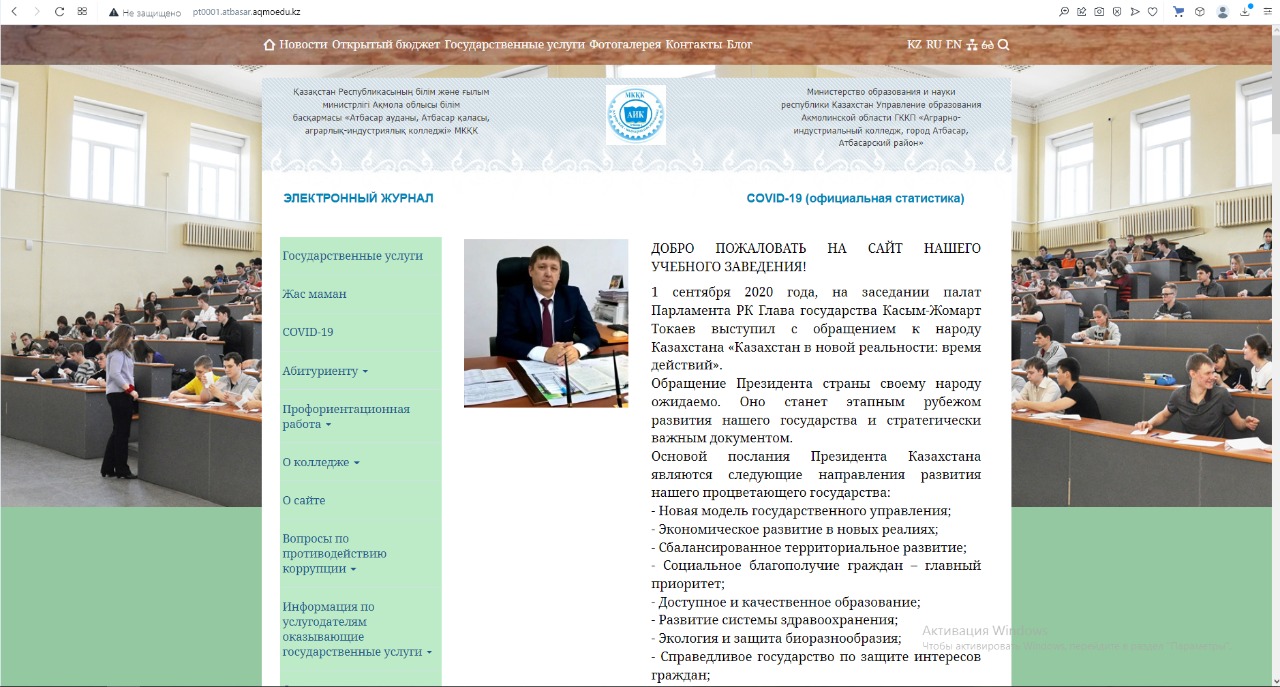 Сведения о создании условий для проживания студентов.Имеются общежитие на 240 мест для проживания  сельских и иногородних студентов, нормы проживания соответствуют требованиям. На сегодня удовлетворенность в местах в общежитии составляет 100%. В общежитиях колледжа имеется комната отдыха, которая оборудована мягкой мебелью и телевизором, функционирует кабинет психолога, работает  телефон и Wi-Fi зона, подключено спутниковое телевидение.Имеются душевые кабины, прачечная комната.В общежитии установлено дежурство мастеров производственного обучения, существует студенческий совет общежития, каждую неделю проводится чистый четверг в целях наведения порядка и  чистоты в комнатах. Один раз в месяц воспитательная часть колледжа проводит рейд, с целью сохранения материальных ценностей, инвентаря и соблюдения правил внутреннего распорядка. Все иногородние студенты 100% обеспечены проживанием.                               В настоящее время в общежитии проживает 46 студентов, дефицита мест для проживания нет. В целях решения различных проблем студентов, проживающих в общежитиях, действует специальный орган студенческого самоуправления – студенческий Совет общежитий, который занимается организацией мероприятий и процессом решения возникающих бытовых, социальных вопросов студенческой жизни.Комнаты для проживания расположены на первом, втором и третьем этажах, рассчитаны для проживания 2-4 человек. В каждой комнате имеются кровати, столы, стулья, шкафы, тумбочки для одежды, принадлежностей,  предметы личной гигиены, полки  для обуви. Студенты, проживающие в общежитии, получают постельные принадлежности и белье. В комнатах имеются паласы, ковровые дорожки, тюли, покрывала.В бытовых  комнатах имеются стиральные машинки, сушилки для белья. В комнатах отдыха имеются диваны, кресла, телевизоры. Здесь студенты проводят свое свободное время, здесь же проводятся мероприятия, организованные воспитателем общежитий, собрания Совета общежитий. Сведения о наличии объекта питания, медицинского кабинета.В колледже имеется лицензированный медицинский кабинет, созданы условия для охраны здоровья преподавателей и обучающихся. Площадь помещения медицинского пункта составляет 32 м2.  Медпункт оснащен медицинским оборудованием и техникой согласно санитарно-эпидемиологическим требованиям, где ведется ежедневный прием и оказание первой медицинской помощи. Медицинское обслуживание сотрудников и студентов осуществляется квалифицированным медицинским работником.В колледже имеется лицензия № 19000934 от 18.01.2019 г. на зантие медицинской деятельностью. Лицензируемые виды деятельности: первичная медико-санитарная деятельность, доврачебная помощь В двух учебных корпусах имеется собственные столовые, каждая из которая имеет обеденный зал на 120 посадочных мест (норматив 0,8 м2 на одно место соблюдается) . Технологическое оборудование для приготовления пищи имеется в необходимом объеме и находится в рабочем состоянии. Столовые колледжа соответствует санитарным правилам «Санитарно-эпидемиологические требования к объектам общественного питания», утверждённым постановлением Правительства РК от 17 февраля 2017 года № 71, «Санитарно-эпидемиологические требования к объектам воспитания и образования детей и подростков», утверждённым постановлением Правительства РК от 17 февраля 2017 года № 71. Персонал столовой – штатные работники: заведующая столовой – 1, 5 повара, 2 кухонный рабочий. Санитарно-эпидемиологическое заключение № 3164-3183 от 10.11.2022г., № 3184-3203 от 10.11.2022 г. о соответствии столовых санитарным правилам и нормам.Сведения о наличии условий для лиц с особыми образовательными потребностями.С целью создания условий для лиц с особыми образовательными потребностями в учебном корпусе колледжа на наружной лестнице установлены поручни перил, пандус с нескользящим покрытием и закруглёнными нетравмирующими окончаниями поручней, кнопка вызова, знаки доступности здания. В фойе установлена мнемосхема здания со шрифтом Брайля. Для навигации внутри помещения, в том числе на лестнице, имеются международные знаки и символы, криптограммы, тактильные направляющие полосы и плитка.На двери в уборную имеется знак доступности помещения, перед входом установлены световые маяки. Имеется адаптированный санузел: поручни вокруг унитаза (слева г-образный стационарный, справа откидной), крючки для костылей и других принадлежностей, кнопка вызова, тактильные направляющие полосыНа парковке для транспорта установлен знак «Инвалид».Сведения о наличии видеонаблюдения и обеспечения безопасности участников образовательного процесса.В учебном корпусе, лабораториях, мастерских, общественно-бытовом корпусе, общежитиях и на прилегающих территориях ведётся система цифрового охранного видеонаблюдения. Всего установлено 70 IP камер, 2-х 16-ти канальных сетевых видеорегистраторов, хранящей запись с камер видеонаблюдения в течение 3-х недель. В 2021 году в рамках создания благоприятных условий для студентов с особыми образовательными потребностями были произведены работы по установке пандусов и специального оборудования на сумму 1 259,0 тыс.тенге.В целях обеспечения безопасности и антитеррористической защиты приобретены и произведены работы по установке турникетов для 2 учебных корпусов на общую сумму 1 458,0 тыс.тенге.В 2022 году обновлена система видеонаблюдения, произведена установка 28 камер дневного и ночного видения, в том числе 8 наружных камер, расположенных по периметру территории колледжа на сумму 2 764,0 тыс.тенге .В 2022 году установлена система  звукового оповещения на сумму 1 45830 тыс.тенге. Кроме того, заключен договор на оказание услуг по ведомственной охране  на сумму 13 390,0 тыс.тенге.В учебном корпусе и общежитиях имеются тревожные кнопки.10. Информационные ресурсы и библиотечный фондВ колледже имеется 2 библиотеки, имеющие общую площадь 444,6 м2 и включающие в себя: читальный зал на 60 и 12 посадочных мест, абонемент, отдел хранения основного фонда. Для более полного и качественного обслуживания пользователей в библиотеке установлено 2 компьютера, подключенных к интернету, что дает возможность преподавателям и обучающимся работать с электронными учебниками и учебно-методическими пособиями по изучаемым дисциплинам. В читальном зале имеется экран с проектором, который активно используется при проведении массовых мероприятий, а также -  принтер.Книжный фонд библиотеки формируется с учетом профиля колледжа и языка обучения. Текущее комплектование книжного фонда проводится библиотекой, согласно поступившим заявкам, после проработки прайс-листов подразделениями колледжа книготорговых фирм, тематических планов издательств. Качество фонда основной учебной литературы по специальности соответствует современным требованиям к библиотеке. Главной задачей библиотеки колледжа является обеспечение учебного процесса научно-методической литературой, т.е. систематическое планомерное комплектование фонда учебной и дополнительной литературой, также повышение качества обслуживания читателей. Библиотеки расположены на 1-х этажах обоих корпусов колледжа. Книжный фонд библиотеки колледжа на 1 декабря 2022 года учебный год составляет 113269 экз., из них: учебно–методическая литература – 75245 экз., на государственном языке - 6971 экз.;электронные учебники – 300, из них на государственном языке - 52.(Приложение 15. Библиотечный фонд)  	 Информацию о новых поступлениях читатели могут получить на информационном стенде библиотеки. По запросу читателей, зав. библиотекой дает библиографические справки, проводит консультирование, делает тематическую подборку литературы.С развитием информатизации учебного процесса учебная литература на электронных и  магнитных носителях с каждым годом становится все актуальней. В библиотеке имеется 248 экз. на электронных носителях (180 экз. учебников, 66 экз. учебных пособий). Учебная литература на электронных носителях сгруппированна по специальностям, что облегчает работу с ними преподавателям и обучающимся. Для удобства поиска необходимой литературы составлен список электронных учебников и учебных пособий. В библиотеке имеется 3 учебных пособия, выпущенных преподавателями колледжа. Все электронные учебники для пользователей находятся в свободном доступе. В помощь обучающимся в библиотеке составлен  указатель сайтов электронных библиотек. Фонд библиотеки ежегодно пополняется казахстанскими, российскими и зарубежными изданиями. Фонд формируется  по заявкам преподавателей. Приобретение литературы проводится через издательства: «Фолиант», «Бобек», «Келешек-2030», «Мектеп», НАО «Холдинг Кәсіпкор» и др. За пять лет получено 10585 экз. учебной литературы, обновление фонда составило – 26,9% от фонда литературы. Необходимые нормы комплектования были выполнены. Объем новых поступлений согласно «Правилам по формированию, использованию и сохранению фонда библиотек государственных организаций образования», от 19 января 2016 года № 44 (Гл.2, п.30, пп2) обуславливается следующими нормами: не менее 3-5 от фонда ежегодно; не менее 25 от фонда за последние 5-10 лет. В соответствии с Приказом Министра образования и науки Республики Казахстан от 17 мая 2019 г. №217 «Об утверждении перечня учебников, учебно-методических комплексов, пособий и другой дополнительной литературы», была приобретена учебная литература по общеобразовательным дисциплинам за 10 и 11 классы по обновленной программе.Фонд учебной литературы, по отношению к контингенту обучающихся на полный цикл обучения, в соответствии с государственными общеобязательными стандартами образования Республики Казахстан и типовыми учебными планами технического и профессионального образования обеспечен в полном объеме. На одного обучающегося приходится 173 экз. учебной литературы, что соответствует нормам, установленным постановлением Правительства Республики Казахстан от 18 апреля 2000 года № 596 «Об утверждении Правил лицензирования образовательной деятельности».Так же организован кабинет духовного просвещения «Рухани жаңғыру».Колледж оснащен пропускной системой карточного типа, уставлено звуковое оповещение, имеется кнопки вызова специальных служб. Заключен договор с частной охранной фирмой ТОО «Азамат» с установкой четырех пропускных постов.   Общее количество единиц вычислительной техники в колледже на начало 2022-2023 учебного года составляет 142 шт. В колледже имеется 3 компьютерных кабинета. Компьютерные кабинеты используются для проведения занятий по учебным дисциплинам в соответствии с учебным планом и для выполнения самостоятельной работы студентов. ИПС и студенты в свободное от учебных занятий время имеют доступ в компьютерные классы.	В колледже имеется 2 библиотеки, имеющие общую площадь 444,6 м2 и включающие в себя: читальный зал на 60 и 12 посадочных мест, абонемент, отдел хранения основного фонда. Для более полного и качественного обслуживания пользователей в библиотеке установлено 2 компьютера, подключенных к интернету, что дает возможность преподавателям и обучающимся работать с электронными учебниками и учебно-методическими пособиями по изучаемым дисциплинам. В читальном зале имеется экран с проектором, который активно используется при проведении массовых мероприятий, а также -  принтер.Библиотеки расположены на 1-х этажах обоих корпусов колледжа. Книжный фонд библиотеки колледжа на 1 декабря 2022 года учебный год составляет 113269 экз., из них: учебно–методическая литература – 75245 экз., на государственном языке - 6971 экз.;электронные учебники – 300, из них на государственном языке - 52.Уровень  книго обеспеченности  по языкам обучения в разрезе специальности                                                                 (Приложение 15 Библиотечный фонд)Вычислительная техникаОбщее количество единиц вычислительной техники в колледже на начало 2022-2023 учебного года составляет 142 шт. В колледже имеется 3 компьютерных кабинета. Компьютерные кабинеты используются для проведения занятий по учебным дисциплинам в соответствии с учебным планом и для выполнения самостоятельной работы студентов. ИПС и студенты в свободное от учебных занятий время имеют доступ в компьютерные классы.	Опрос участников образовательного процесса: В период с 21-25 ноября проведено анкетирование с работадателями на тему: «Удовлетворенность работодателей качеством подготовки выпускников организации образования», с инженерно-педагогическими работниками на тему: «Удовлетворенность педагогического работника организацией образования», с обучающимися групп колледжа на тему: «Удовлетворенность обучением в организации образования (ТиПО)»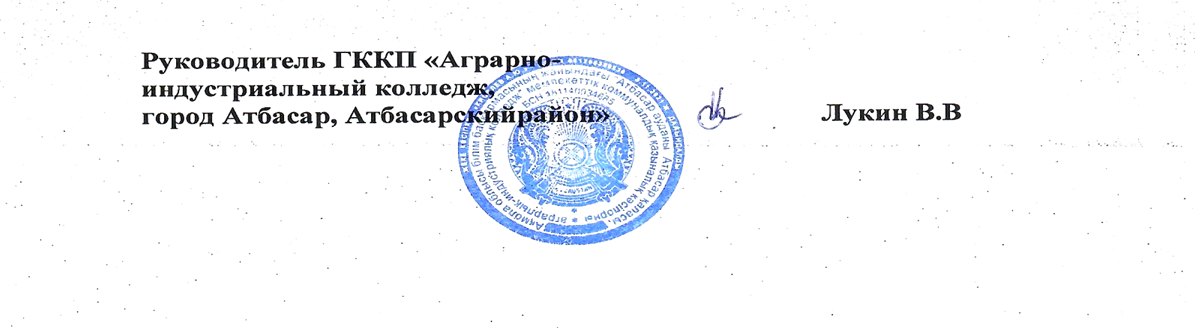 Полное наименование организации образованияГККП «Аграрно-индустриальный колледж, город Атбасар, Атбасарский район»Местонахождение  организации образования (юридический адрес и адрес фактического местонахождения)Акмолинская область Атбасарский район город Атбасар Микрорайон 1 дом 12правоустанавливающие и учредительные документы (прилагается копия справки/свидетельства о государственной регистрации либо перерегистрации юридического лица и устава).Справка о государственной регистрации юридического лица от 29.11.2018, выдана Отделом Атбасарского района по регистрации и земельному кадастру филиала некоммерческого акционерного общества «Государственная корпорация «Правительство для граждан» по Акмолинской области». (Приложение 1)Устав колледжа, утвержденный постановлением акимата Акмолинской области № А-4/187 от 27.04.2015 г. (Приложение 1)Краткая характеристика образовательной программы (дата выдачи лицензии, номер лицензии)На занятие образовательной деятельности выдана лицензия № KZ12LAA00013856, от 24.01.2019 годаПриложение № 004 от 29.04.2021г.№13000516 от 20.03.2003 г.Приложение № 006 от 08.04.2021г.Контактные  данные юридического лица (телефон, электронная почта, web-сайт)тел. 8-71643-53882, электронный адрес itk-1_atbasar@mail.ru. Веб сайт http://pt0001.atbasar.aqmoedu.kzFacebook: АИК АтбасарInstagram: aik_atbasarКонтактные данные представителя юридического лица. Ф.И.О. руководителя, копия приказа о назначении на должность. Лукин Владимир Валентинович – 87054291673 Приказ о назначении № 152 от 11.11.2020г. (Приложение 20)Ф.И.О. контактного лица для получения информации, связанной с отчетом, координаты для связи Зам по УМР Каппасова Раушан Нурлановна  тел 87057429951Сведение об аттестацииГККП «Аграрно-индустриальный колледж, город Атбасар, Атбасарский район» был аттестован Департаментом по контролю в сфере образования в 2015 году сроком на пять лет. Сведение об аккредитации (дата выдачи свидетельство, срок действия и номер регистрации)Институциональная аккредитация выдано свидетельство об институциональной аккредитации IA № 0253 от 14.12.2020 года, срок действия: 14.012.2020 г – 13.12.2025 год. Специализированная аккредитация по семи специальностям с 26 по 27 ноября 2020 года: 1115000 «Электромеханическое оборудование в промышленности (по видам)» (свидетельство SA № 0950 от 14.12.2020 года, срок действия: 14.012.2020 г – 13.12.2025 год.); 0506000 «Парикмахерское искусство и декоративная косметика» (свидетельство SA № 0951 от 14.12.2020 года, срок действия: 14.012.2020 г – 13.12.2025 год.); 0513000 «Маркетинг (по отраслям)» (свидетельство SA № 0952 от 14.12.2020 года, срок действия: 14.012.2020 г – 13.12.2025 год.);0516000 «Финансы (по отраслям)» (свидетельство SA № 0953 от 14.12.2020 года, срок действия: 14.012.2020 г – 13.12.2025 год.);1201000 «Техническое обслуживание, ремонт и эксплуатация автомобильного транспорта» (свидетельство SA № 0954 от 14.12.2020 года, срок действия: 14.012.2020 г – 13.12.2025 год.); 1504000 «Фермерское хозяйство (по профилю)» » (свидетельство SA № 0955 от 14.12.2020 года, срок действия: 14.012.2020 г – 13.12.2025 год.);0508000 «Организация питания» (свидетельство SA № 0956 от 14.12.2020 года, срок действия: 14.012.2020 г – 13.12.2025 год.).Специализированная аккредитация по пяти специальностям с 25 по 26 ноября 2021 года: 06120100 «Вычислительная техника и информационные сети (по видам) (свидетельство SA №1159 от 30.12.2021 г., срок действия: 30.12.2021 г.- 29.12.2026 г.); 07150300 «Токарное дело (по видам)» (свидетельство SA №1157 от 30.12.2021 г., срок действия: 30.12.2021 г.- 29.12.2026 г.); 07320100 «Строительство и эксплуатация зданий и сооружений» SA №1160 от 30.12.2021 г., срок действия: 30.12.2021 г.- 29.12.2026 г.);07150500 «Сварочное дело (по видам)» SA №1158 от 30.12.2021 г., срок действия: 30.12.2021 г.- 29.12.2026 г.); 07230100 «Швейное производство и моделирование одежды» SA №1161 от 30.12.2021 г., срок действия: 30.12.2021 г.- 29.12.2026 г.).  Качественный список на 1 сентября 2022 года ГККП "Аграрно- индустриальный колледж, город Атбасар, Атбасарский район" при управлении образования Акмолинской области Качественный список на 1 сентября 2022 года ГККП "Аграрно- индустриальный колледж, город Атбасар, Атбасарский район" при управлении образования Акмолинской области Качественный список на 1 сентября 2022 года ГККП "Аграрно- индустриальный колледж, город Атбасар, Атбасарский район" при управлении образования Акмолинской области Качественный список на 1 сентября 2022 года ГККП "Аграрно- индустриальный колледж, город Атбасар, Атбасарский район" при управлении образования Акмолинской областиФамилия, Имя, Отчество (при наличии)Год и место рожденияСведения о высшем и или техническом и профессиональном и /или послесреднем образовании, о педагогической переподготовке, специальность, квалификация по диплому, год окончания, для мастеров производственного обучения - сведения о прохождении стажировки в организациях и или на производствеОсновное место работы (адрес организации,  должность, стаж)Сведения о практической  работе по профилю преподаваемых дисциплин, стажкатегория, дата присвоения, номер  приказа о присвоении категории.сведения о педагогах- экспертах, педагогах- иссследователях, педагогов мастеров, педагогов. Сведения о педагогах подготовивших участников и победителей конкурсов и соревнования.Баимбетова Орынбасар Каиркельдиновна18.07.1968 Высшее, Костанайский инженерно-экономический университет им.М.Дулатова, диплом ЖБ-Б №0821565 от 13.05.2015,  НАО «Talap» №0231 от 23.10.2020 Бакалавр образования по специальности «Профессиональное обучение» ГККП "Аграрно-индустриальный колледж, город Атбасар, Атбасарский район" мастер п/о стаж 12 лет, 7 месмастер производственного обучения Вторая, мастер производственного обучения Приказ ИТК № 1 от 10.07.2017 № 56Балекбаев Азат Талгатович02.03.1994высшее, Кокшетауский университет имени Абая Мырзахметова, 2016 год, бакалавр образования по специальности "История". ГККП "Аграрно-индустриальный колледж, город Атбасар, Атбасарский район" Преподаватель  Всемирная история, стаж 5 лет 04 мес.преподаватель истории, 28.08.2018 № 167 л/сПедагог --модератор квалификационная категория по должности   учитель истории № 1 от 20.12.2020 года. Бурова Анастасия Викторовна21.05.1983высшее, Кокшетауский университет, 2004 год, экономистГККП "Аграрно-индустриальный колледж, город Атбасар, Атбасарский район"преподаватель стаж 16 лет 10 мес.Преподаватель специ-альных дисциплин (рыночная экономика, технология торговли; оборудование; основы предпринимательской деятельности (факультатив);  Вторая. Приказ от 22.12.2021 года №378Гармашова Юлия Артуровна30.03.1971высшее, Кокшетауский педагогический институт им.Ч.Валиханова, 1994 год, учитель химии и биологии,  курсы повышения квалификации  АО "Национальный центр повышения квалификации "Өрлеу" "Научно-методологические основы преподавания предмета "Самопознания" от 12.02.2021 года № 0403864ГККП "Аграрно-индустриальный колледж, город Атбасар, Атбасарский район"Преподаватель стаж 29 лет . Преподаватель (биология, химия; самопознание)Первая. Приказ от 22.12.2021 года №378Санияз Нұргүль 21.02.1978Высшее. Государственный Улан-Баторский  университет монголии  №  ЖБ - I  №0004172  от 14.02.2012 год филология по квалификации филолог.ГККП "Аграрно-индустриальный колледж, город Атбасар, Атбасарский район преподаватель   стаж 19 лет, 7 месПреподаватель казахского языка и казахской литератупервая категорииСанияз Нурумгуль16.02.1989.1. Казахский агротехничес-кий университет им.С.Сейфуллина, диплом ЖБ-Б № 0028437 от 01.07.2011 Бакалавр сельского хозяйства по специальности «Агроинженерия»
2. Высшее, Аркалыкский государственный педагогический институт им. И.Алтынсарина диплом ЖБ-Б № 1353058                   от 23.06.2018г.
АОО «НИШ» №000007 от 21.08.2020 Казахский язык и литератураГККП "Аграрно-индустриальный колледж, город Атбасар, Атбасарский район" преподаватель стаж 11 летПреподаватель (казахский язык; проф.казахский язык (факультатив); казахский язык и литература; составление деловой бумаги; основы делопроизводства (факультатив)) Педагог –модератор, преподаватель казахского языка и литературы Приказ управления образования от 21.12.2021 Зардиева Валентина Александровна05.06.1964Высшее, Целиноградский сельскохозяйственный институт, диплом ЛВ №088450 от 20.07.1987
НАО «Холдинг «Касипкор» № 342 от 26.04.2019 Инженер-электрикГККП "Аграрно-индустриальный колледж, город Атбасар, Атбасарский район" преподаватель 30 лет 8 месзаместитель директора по учебно-производственной работе Преподаватель специальных дисциплин (охрана труда; материаловедение; электротехника (факультатив)) 1.Первая. Приказ от 22.12.2021 года №378. 2.Заместитель руководителя второй категории по должности заместитель руководителя по учебно- производственной работе №62 от 04.06.2021 года приказ от 31.05.2021 года №50Илеусизова Алия Исенжоловна29.12.1977Высшее. Государственный Аркалыкский  педагогический институт № ЖБ 0011756 от 20.06.2000 года по специальности биология и география. 2.Высшее. Аркалыкский государственный  педагогический  институт им. И. Алтынсарина № ЖБ-Б 1085877 от 30.06. 2016 года по специальности химия. ГККП "Аграрно-индустриальный колледж, город Атбасар, Атбасарский район" преподаватель стаж 9 лет, 4 меспреподаватель Химия, биологияперваяИсабекова Кульжаган  Нурхамитовна17.03.1961Высшее. Семипалатинский педагогический  институт им. Н.К. Крупской № ЖВ 237253 от 29.06.1982 года по специальности математикаГККП "Аграрно-индустриальный колледж, город Атбасар, Атбасарский район" преподаватель стаж 38 летпреподаватель математикиВысшая квалификационная категория учителя математики №270 от 29.06.2015 годаИбраева Сауле Коныскельдиновна19.02.1988 Высшее, Костанайский социально-технический университет им.академика Зулхарнай Алдамжар, диплом ЖБ-Б № 0349826 от 09.07.2012
НАО «Холдинг «Касипкор» № 345 от 26.04.2019 Бакалавр казахского языка и литературыГККП "Аграрно-индустриальный колледж, город Атбасар, Атбасарский район" преподаватель стаж 12 лет 8 мес Преподаватель (казахский язык и литература; делопроизводство на гос.языке;) Вторая, преподаватель казахского языка и литературы Приказ АИК от 30.04.2019Ковалёва Римма Игорьевна16.02.1989Высшее, Кокшетауский университет им.А.Мырзахметова, диплом ЖБ-Б № 1405700 
от 17.05.2019 Иностранный язык: два иностранных языкаГККП "Аграрно-индустриальный колледж, город Атбасар, Атбасарский район" преподаватель стаж 11 лет, 3 месПреподаватель (английский язык; проф.английский язык (факультатив))Вторая квалификационная категория по должности  преподаватель английского языка № 58 от 02.04.2020 года. Приказ от 31 марта 2020 года №126 л/с.Лихолетова Анастасия Сергеевна07.10.1983 Высшее, Кокшетауский университет, диплом ЖБ № 0556440 от 19.03.2005,
«Холдинг «Касипкор» 
№ 110 от 08.06.2018 ЭкономистГККП "Аграрно-индустриальный колледж, город Атбасар, Атбасарский район" преподаватель стаж 17 лет, 8 мес Преподаватель специ-альных дисциплин (товароведение; учет и отчетность; основы предпринимательской деятельности (фак-ив) Вторая квалификационная категория по должности  преподаватель специальных дисциплин  № 32 от 09.04.2018 года.  Приказ от 09.04.2018 года №46 л/сЛях Александра Романовна13.09.1996Техническое и профессиональное, КГУ "Индустриально-технический колледж № 1, город Атбасар, Атбасарский район", 2015 год, Парикмахерское искусство и декоративная косметика, парикмахер-модельерГККП "Аграрно-индустриальный колледж, город Атбасар, Атбасарский район" мастер п/о стаж 2 года  мастер производственного обученияБез категорииМамыкина Людмила Викторовна21.04.1984Высшее. Кокшетауский государственный университет им. Ш.Уалиханова № ЖБ-Б 0619882 от 28.06.2013 года по специальности физикаГККП "Аграрно-индустриальный колледж, город Атбасар, Атбасарский район" преподаватель стаж 11 лет, 9 мес.преподаватель физики первая квалификационная категория преподавателя физики №36 от 30.04.2019 годаМаняков Александр Анатольевич 01.01.1967 Высшее, Акмолинский университет им.С.Сейфуллина, диплом ЖБ-11 №0069207 от 16.06.1995, Национальный НПЦ ФК №1109 от 10.12.2010 Учитель физической культурывысшее, Акмолинский университет им.С.сейфуллина, 1995 год, учитель физической культурыГККП "Аграрно-индустриальный колледж, город Атбасар, Атбасарский район" преподаватель стаж 22 года, 9 меспреподаватель физической культурыБез категорииМинакова Тамара Петровна04.01.1964 высшее, Аркалыкский государственный педагогический институт им.И.Алтынсарина, диплом ЖБ-Б №0766884 от 28.06.2014,
АО «НЦПК «Орлеу» №0153376 от 03.03.2017 Бакалавр химии
2.Высшее.  Шымкенский государственный  фармацевтический институт по специальности фармация, квалификации провизорГККП "Аграрно-индустриальный колледж, город Атбасар, Атбасарский район" преподаватель стаж 27 лет, 6 мес Преподаватель (химия; анатомия; медподготовка; оказание добрачебной помощи) Первая квалификационная категория по должности преподавателя химии    от 24.07.2017 года. Приказ от  25.07.2017 года № 151Молдыбаев Талгат Султанказыевич14.11.19841. высшее, Кокшетауский государственный университет им.Ш.Уалиханова, 2005 год, педагог по физической культуре                                   2. Высшее,  карагандинский экономический  университет Казпотребсоюза, 2020 год, бакалавр экономики и бизнеса. АО «НЦПК «Орлеу» №0251107 от 27.09.2019  "Инновационные подходы и методики преподавания предмета "Начальная военная и технологическая подготовка ГККП "Аграрно-индустриальный колледж, город Атбасар, Атбасарский район" преподаватель стаж 16 лет, 6 месПреподаватель НВТП ЗОЖ (факультатив)Высшая квалификационная категория по должности  преподаватель начальной военной подготовки № 56 от 20.03.2020 года. Приказ от 31 марта 2020 года №126.Омарова Гульден Ахметжановна19.03.1966Высшее, Целиноградский государственный педагогический институт им.С.Сейфуллина, диплом НВ № 086935 от 20.06.1988
НАО «Холдинг «Касипкор» № 352 от 26.04.2019 Учитель математики и физикиГККП "Аграрно-индустриальный колледж, город Атбасар, Атбасарский район" преподаватель стаж 34 годапреподаватель математики и физикиПервая. Приказ от 22.12.2021 года №378 2.Заместитель руководителя второй категории по должности заместитель руководителя по учебной  работе №63 от 04.06.2021 года приказ от 31.05.2021 года №50Панаева Эльза Даулетбековна27.04.1988.Высшее, 
Казахстанский инженерно- педагогический университет дружбы народов,  
Диплом ЖБ-Б № 1010876
от  03.06.2016 Иностранный язык: два иностранных языка ГККП "Аграрно-индустриальный колледж, город Атбасар, Атбасарский район" преподаватель стаж 6 лет Преподаватель английский язык;
Проф.английский язык (факультатив); Проф.английскийВторая квалификационная категория по должности  преподавателя  английского языка № 42 от 30.04.2019 года. Приказ №152 л/с от 30.04.2019 годаПучкин Александр Сергеевич26.11.1986 Высшее, Казахская инженерно-техническая академия, диплом ЖБ-Б №0822073 от 30.06.2014
АОО «НИШ» № 000259 от 21.08.2020 Бакалавр техники и технологии по специальности «Информационные системы»ГККП "Аграрно-индустриальный колледж, город Атбасар, Атбасарский район" преподаватель стаж 8 лет Преподаватель 
(робототехника (факультатив); информатика)Вторая квалификационная категория по должности  преподавателя информатики № 43 от 30.04.2019 года. Приказ №152 л/с от 30.04.2019 годаФёдорова Тамара Владимировна07.04.1962Высшее, Талдыкорганский педагогический институт им.И.Джансугурова, диплом НВ №088401 от 27.06.1988
НАО «Холдинг «Касипкор» 
№ 259 от 12.04.2019 Преподаватель педагогики и психологии, методист по воспитательной работеГККП "Аграрно-индустриальный колледж, город Атбасар, Атбасарский район" преподаватель стаж 28 лет, 4 месПреподаватель (профессиональная . этика)  Вторая квалификационная категория по должности мастера производственного обучения № 38 от 30.04.2019 года. Приказ №152 л/с от 30.04.2019 года№Ф.И.О202020212022итого1Зардиева В.А.36+872+1352512Молдыбаев Т.С.36+10872+1352513Омарова Г.А.80+56+3672+1353794Федорова Т.В.36+7435Баимбетова О.К36+36+361086Балекпаев А.Т36+36727Бурова А.В36+36728Гармошова Ю.А.70+80+562069Ибраева С.К.80+3611610Ковалева Р.И80+3611611Лихолетова А.С36+367212Маньяков А.А.72+3610813Минакова Т.П.36+36+3610814Панаева Э.Д.72+8015215Пучкин А.С.80+367218816Санияз Н.80108+72260№ФИОДолжность Тема Место, дата№ сертификата, дата1Балекбаев Азат ТалгатовичПреподаватель Развитие профессиональных компетенций учителей предмета «Всемирная история» (80 часов)АО «НЦПК «Өрлеу»№ 043496711.02.20222Толкумбекова Татьяна ПетровнаЗам по УВРБілім және ғылым министрлігінің оқудан жұмысқа көшу кезінде институционалдық әлеуетін арттыру (20 часов)ТОО «NEW Technologies Company»№ 228 2022 год№ФИОДолжность Тема Место, дата№ сертификата, датаОмарова Гульден АхметжановнаЗам по УПРКурс «Менеджмент в образовании» по программе сессии курсов повышения квалификации педагогов РК «Алтынсаринские курсы» (72 часа)НАО им. Ы.Алтынсарина, 18.02.-03.03.2021Серия № 77-00013367,05.03.2021Омарова Гульден АхметжановнаЗам по УПРТехникалық және кәсіптік, орта білімнен кейінгі білім беру ұйымдарын трансформациялау процесіндегі басшының рөлі: халықаралық тәжірибе (135 сағат)НАО «Talap»,04-27.10.2021№ 3032027.10.2021Пучкин Александр СергеевичпреподавательРазвитие цифровых компетенций педагоговАО «НЦПК «Өрлеу» № 33624,07.09.2021Санияз НурумгульПреподаватель Моделирование образовательного процесса с учетом академической самостоятельности в организациях технического и профессионального, послесреднего образования (108 часов)НАО «Talap»,11-29.10.2021№ 21Б00110,05.11.2021Санияз НурумгульПреподаватель Развитие цифровых компетенций педагоговАО «НЦПК «Өрлеу» № 254163,09.10.2021Сарнацкий Валерий Евгеньевич преподавательМоделирование образовательного процесса с учетом академической самостоятельности в организациях технического и профессионального, послесреднего образования (108 часов)НАО «Talap»,11-29.10.2021№ 21Б00111,05.11.2021№ФИОДолжность Тема Место, дата№ сертификата, дата1Баимбетова Орынбасар КаиркельдиновнаМастер производственного обученияДистанционные курсы повышения квалификации на тему «Развитие и совершенствование IT-компетенции педагогов» (36 часов)НАО «Talap» учебно-тренинговый центрIT № 2088707.09.20202Баимбетова Орынбасар КаиркельдиновнаМастер производственного обученияДистанционные курсы повышения квалификации на тему «Техникалық және кәсіптік, орта білімнен кейінгі білім беру ұйымдарындағы қашықтықтан оқыту: контентін құрудан бастап оқу процесін ұйымдастыруға дейін» (36 часов)НАО «Talap» учебно-тренинговый центр№ 1820614.08.2020Баимбетова Орынбасар КаиркельдиновнаМастер производственного обученияДистанционные курсы повышения квалификации на тему «Қашықтықтан оқыту жағдайында студенттердің өзіндік жұмысын ұйымдастыру» (36 часов)НАО «Talap» учебно-тренинговый центр№ 1878614.08.20203Баимбетова Орынбасар КаиркельдиновнаМастер производственного обученияКурсы повышения квалификации инженерно-педагогических работников и руководителей организаций технического и профессионального, послесреднего образования по международным стандартам на тему: «Ключевые компоненты оценивания результатов обучения в системе технического и профессионального образования» (72 часа)НАО «Talap» учебно-тренинговый центр12-23.10.2020№ 023123.10.20204Бурова Анастасия ВикторовнаПреподаватель Дистанционные курсы повышения квалификации на тему «Развитие и совершенствование IT-компетенции педагогов» (36 часов)НАО «Talap» учебно-тренинговый центрIT № 1611528.08.2020Гармашова Юлия АртуровнаПреподаватель Онлайн курс обучения по образовательной программе повышения квалификации преподавателей колледжей по общеобразовательной дисциплине «Биология» в рамках обновления содержания среднего образования Республики Казахстан (80 часов)ЧУ «Центр педагогического мастерства» АОО «Назарбаев Интеллектуальные школы»10-21.08.2020№ 00023221.08.20205Гармашова Юлия АртуровнаПреподаватель Курсы по образовательной программе повышения квалификации педагогических кадров «Развитие естественнонаучной и читательской грамотности, креативного мышления школьников» (56 часов)ЧУ «Центр педагогического мастерства» АОО «Назарбаев Интеллектуальные школы»№ 2452d96528.07.2020Гармашова Юлия АртуровнаПреподаватель Дистанционные курсы повышения квалификации на тему «Развитие и совершенствование IT-компетенции педагогов» (36 часов)НАО «Talap» учебно-тренинговый центрIT № 0808613.08.2020Гармашова Юлия АртуровнаПреподаватель Дистанционные курсы повышения квалификации на тему «Қашықтықтан оқыту жағдайында студенттердің өзіндік жұмысын ұйымдастыру» (36 часов)НАО «Talap» учебно-тренинговый центрDL № 0679228.05.20206Закарина Нурумгуль Преподаватель Онлайн курс обучения по образовательной программе повышения квалификации преподавателей колледжей по общеобразовательной дисциплине «Казахский язык» и «Казахская литература» в рамках обновления содержания среднего образования Республики Казахстан (80 часов)ЧУ «Центр педагогического мастерства» АОО «Назарбаев Интеллектуальные школы»10-21.08.2020№ 00000721.08.2020Зардиева Валентина АлександровнаЗаместитель директора по УПРПреподаватель Дистанционные курсы повышения квалификации на тему «Развитие и совершенствование IT-компетенции педагогов» (36 часов)НАО «Talap» учебно-тренинговый центрIT № 2511714.09.2020Зардиева Валентина АлександровнаЗаместитель директора по УПРПреподаватель Семинар по оказанию государственных услуг (8 часов)30.11.2020№AKMF00093AKMF0009330.11.2020Ибраева Сауле КоныскельдиновнаПреподаватель Онлайн курс обучения по образовательной программе повышения квалификации преподавателей колледжей по общеобразовательным дисциплинам «Казахский язык» и «Казахская литература» в рамках обновления содержания среднего образования Республики Казахстан (80 часов)ЧУ «Центр педагогического мастерства» АОО «Назарбаев Интеллектуальные школы»10-21.08.20207Ковалёва Римма ИгорьевнаПреподаватель Онлайн курс обучения по образовательной программе повышения квалификации преподавателей колледжей по общеобразовательной дисциплине «Английский язык» в рамках обновления содержания среднего образования Республики Казахстан (80 часов)ЧУ «Центр педагогического мастерства» АОО «Назарбаев Интеллектуальные школы»10-21.08.2020Маняков Александр АнатольевичПреподаватель Дистанционное обучение: от разработки урока до организации образовательного процесса (72 часа)АО «НЦПК «Өрлеу»№ 670056915.11.20208Минакова Тамара ПетровнаПреподаватель Дистанционные курсы повышения квалификации на тему «Қашықтықтан оқыту жағдайында студенттердің өзіндік жұмысын ұйымдастыру» (36 часов)НАО «Talap» учебно-тренинговый центр№ 0757831.05.20209Минакова Тамара ПетровнаПреподаватель Дистанционные курсы повышения квалификации на тему «Техникалық және кәсіптік, орта білімнен кейінгі білім беру ұйымдарындағы қашықтықтан оқыту: контентін құрудан бастап оқу процесін ұйымдастыруға дейін» (36 часов)НАО «Talap» учебно-тренинговый центр№ 0991104.06.2020Минакова Тамара ПетровнаПреподаватель Курсы по образовательной программе повышения квалификации педагогических кадров «Развитие естественнонаучной и читательской грамотности, креативного мышления школьников» (56 часов)ЧУ «Центр педагогического мастерства» АОО «Назарбаев Интеллектуальные школы»№ 1bd825fb10.07.202010Минакова Тамара ПетровнаПреподаватель Онлайн курс обучения по образовательной программе повышения квалификации преподавателей колледжей по общеобразовательным дисциплине «Химия» в рамках обновления содержания среднего образования Республики Казахстан (80 часов)ЧУ «Центр педагогического мастерства» АОО «Назарбаев Интеллектуальные школы»10-21.08.2020№ 00021121.08.2020Молдыбаев Талгат СултанказыевичПреподаватель-организатор НВПДистанционные курсы повышения квалификации на тему «Развитие и совершенствование IT-компетенции педагогов» (36 часов)НАО «Talap» учебно-тренинговый центрIT № 0783813.08.202011Омарова Гульден АхметжановнаЗам по УРПреподаватель Онлайн курс обучения по образовательной программе повышения квалификации преподавателей колледжей по общеобразовательной дисциплине «Математика» в рамках обновления содержания среднего образования Республики Казахстан (80 часов)ЧУ «Центр педагогического мастерства» АОО «Назарбаев Интеллектуальные школы»10-21.08.2020№ 00018321.08.202012Омарова Гульден АхметжановнаЗам по УРПреподаватель Курсы по образовательной программе повышения квалификации педагогических кадров «Развитие естественнонаучной и читательской грамотности, креативного мышления школьников» (56 часов)ЧУ «Центр педагогического мастерства» АОО «Назарбаев Интеллектуальные школы»№ 05644d3c10.07.202013Омарова Гульден АхметжановнаЗам по УРПреподаватель Дистанционные курсы повышения квалификации на тему «Развитие и совершенствование IT-компетенции педагогов» (36 часов)НАО «Talap» учебно-тренинговый центрIT № 2511414.09.2020Панаева Эльза ДаулетжановнаПреподаватель Онлайн курс обучения по образовательной программе повышения квалификации преподавателей колледжей по общеобразовательной дисциплине «Английский язык» в рамках обновления содержания среднего образования Республики Казахстан (80 часов)ЧУ «Центр педагогического мастерства» АОО «Назарбаев Интеллектуальные школы»10-21.08.2020№ 00010021.08.202014Панаева Эльза ДаулетжановнапреподавательДистанционное обучение: от разработки урока до организации образовательного процесса (72 часа)АО «НЦПК «Өрлеу»№ 670057015.11.2020Пучкин Александр СергеевичПреподаватель Онлайн курс обучения по образовательной программе повышения квалификации преподавателей колледжей по общеобразовательной дисциплине «Информатика» в рамках обновления содержания среднего образования Республики Казахстан (80 часов)ЧУ «Центр педагогического мастерства» АОО «Назарбаев Интеллектуальные школы»10-21.08.2020№ 00025921.08.202015Пучкин Александр СергеевичПреподаватель Дистанционные курсы повышения квалификации на тему «Развитие и совершенствование IT-компетенции педагогов» (36 часов)НАО «Talap» учебно-тренинговый центрIT № 1176920.08.2020Фёдорова Тамара ВладимировнаПедагог-психологДистанционные курсы повышения квалификации на тему «Қашықтықтан оқыту жағдайында студенттердің өзіндік жұмысын ұйымдастыру» (36 часов)НАО «Talap» учебно-тренинговый центр№ 0662931.05.2020Фёдорова Тамара ВладимировнаПедагог-психологВнештатный тренер НАО «Talap» учебно-тренинговый центрНАО «Talap» учебно-тренинговый центрFT№ 0000216.04.2020До 31.12.2020Фёдорова Тамара ВладимировнаПедагог-психологДистанционное обучение: от разработки урока до организации образовательного процесса (72 часа)АО «НЦПК «Өрлеу»№ 670059815.11.2020ПоказательЧисленностьВсего ИПР73Высшая категория3Первая категория17Вторая категория25Без категории21Педагог – исследователь1Педагог – эксперт1Магистр 1Педагог -модератор4№Качественный состав педагогических работников по специальности «Парикмахерское искусство и декоративная косметика»Количество1Всего педагогов по специальности162Высшая категория13Первая категория54Педагог-модератор	2№ п/пФ.И.О. мастеров производственного обученияСроки прохожденияКол-во часовМесто прохожденияПреподаватели специальных  дисциплин и мастера п/оПреподаватели специальных  дисциплин и мастера п/оПреподаватели специальных  дисциплин и мастера п/оПреподаватели специальных  дисциплин и мастера п/оПреподаватели специальных  дисциплин и мастера п/о1Баимбетова Орынбасар Каиркельдиновна7-18 декабря 2020 года80Образовательная онлайн - платформа «SKLAD»1Баимбетова Орынбасар Каиркельдиновна05-13 января 2021 года36ИП  Берденбек АКод и наименование 
специальности:Специальность 10120100 Парикмахерское искусствоКод и наименование 
квалификации/квалификаций: Квалификация 3W10120101 Парикмахер стилистКод и наименование 
квалификации/квалификаций: Квалификация 3W10120101 Парикмахер стилистПартнеры-разработчики: ИП  "А. Берденбек" парикмахерская «Sеn Sulu».ИП В.Тихомирова, ИП О.Процюк.Цель ОП: Предоставление современных парикмахерских услуг; подбор и выполнение причесок различного назначения, с учетом потребностей клиента; создание имиджа, разработка и выполнение художественного образа на основании заказа.Уровень по НРК:3Уровень по ОРК:3Профессиональный стандарт: Приложение №98к приказу Заместителя Председателя Правления Национальной палаты предпринимателейРеспублики Казахстан «Атамекен»от 26.12.2019г №263Профессиональный стандарт WorldSkills:Выполнение стрижки, укладки волос, окрашивания волос,1 курс2 курс3 курсСПЕЦИАЛЬНОСТЬ: 0506000 Парикмахерское искусство и декоративная косметика КВАЛИФИКАЦИИ : 0506012 парикмахер-модельер    Срок обучения 2 г.10 мес.СПЕЦИАЛЬНОСТЬ: 0506000 Парикмахерское искусство и декоративная косметика КВАЛИФИКАЦИИ : 0506012 парикмахер-модельер    Срок обучения 2 г.10 мес..2021-2022 учебный год2021-2022 учебный год2021-2022 учебный год1 курс2 курс3 курспо специальности 10120100 Парикмахерское искусство. Квалификация  3W10120101 -Парикмахер-стилист),СПЕЦИАЛЬНОСТЬ: 0506000 Парикмахерское искусство и декоративная косметика КВАЛИФИКАЦИИ : 0506012 парикмахер-модельер    Срок обучения 2 г.10 мес.СПЕЦИАЛЬНОСТЬ: 0506000 Парикмахерское искусство и декоративная косметика КВАЛИФИКАЦИИ : 0506012 парикмахер-модельер    Срок обучения 2 г.10 мес.1 курс2 курс3 курс..по специальности 10120100 Парикмахерское искусство. Квалификация  3W10120101 -Парикмахер-стилист),СПЕЦИАЛЬНОСТЬ: 0506000 Парикмахерское искусство и декоративная косметика КВАЛИФИКАЦИИ : 0506012 парикмахер-модельер    Срок обучения 2 г.10 мес.Парикмахерское искусство декоративная косметикаIП-430.11.2020-05.12.202072Парикмахерское искусство декоративная косметикаIIПП-2402.09.2020-09.11.202017.05.2021-23.06.2021568Специальность. квалификацияКоличество выпускников участвующих в И.А.Количество оценок Количество оценок Количество оценок % качества  проф. подготовки выпускниковПрисвоенный разряд и классСпециальность. квалификацияКоличество выпускников участвующих в И.А.«отлично»«хорошо»«удовлетворительно»% качества  проф. подготовки выпускниковПрисвоенный разряд и класс0506000 Парикмахерское искусство и декоративная косметика050601 2 Парикмахер-модельер22541340.91------------№СпециальностьКвалификацияКол. студентовТеоретическое обучениеТеоретическое обучениеТеоретическое обучениеТеоретическое обучениеТеоретическое обучениеТеоретическое обучениеПроизводственное обучениеПроизводственное обучениеПроизводственное обучениеПроизводственное обучениеПроизводственное обучениеПроизводственное обучение№СпециальностьКвалификацияКол. студентов«5»«4»«3»н/а%качества%успев.«5»«4»«3»н/а%качества%успев.110120100-Парикмахерское искусство3W10120101-Парикмахер- стилист  24+1 ак181413896215806810020506000 Парикмахерское искусство и декоративная косметика050601 2 Парикмахер-модельер19+1акд01630841000190010010030506000 Парикмахерское искусство и декоративная косметика  050601 2 Парикмахер-модельер22550045100813001001004Итого по колледжу65+2 ак629291539910478089,31001 курс2 курс 3курсНа начало 2020-2021 учебного годаНа начало 2020-2021 учебного годаНа начало 2020-2021 учебного годаНа начало 2020-2021 учебного года0506000 «Парикмахерское искусство и декоративная косметика»25На начало 2021-2022 учебного годаНа начало 2021-2022 учебного годаНа начало 2021-2022 учебного годаНа начало 2021-2022 учебного года0506000 «Парикмахерское искусство и декоративная косметика2410120100 «Парикмахерское искусство»26На начало 2022-2023 учебного годаНа начало 2022-2023 учебного годаНа начало 2022-2023 учебного годаНа начало 2022-2023 учебного года0506000 «Парикмахерское искусство и декоративная косметика»1910120100 «Парикмахерское искусство»24Специальность2021-2022 гг.2021-2022 гг.2021-2022 гг.СпециальностьВыпускТрудо-устроеноСамозанятыхСамозанятыхВыпускВыпускТрудо-строеноСамозанятыхСпециальность 0506000 Парикмахерское искусство и декоративная косметика    Квалификация 050601 2 Парикмахер-модельер----2222175в % соотношенииТрудоустройство – 74,7Трудоустройство+самозанятость-100Трудоустройство – 74,7Трудоустройство+самозанятость-100Трудоустройство – 74,7Трудоустройство+самозанятость-100Трудоустройство – 74,7Трудоустройство+самозанятость-100Трудоустройство – 74,7Трудоустройство+самозанятость-100Выпуск2020-2021 гг.Выпуск 2021-2022 гг.Ожидаемый выпуск 2022-2023 г.гСпециальность 0506000 Парикмахерское искусство и декоративная косметика    Квалификация 050601 2 Парикмахер-модельер-2219Выпуск2020-2021 гг.Выпуск 2021-2022 гг.Ожидаемый выпуск 2022-2023 г.гСпециальность 0506000 Парикмахерское искусство и декоративная косметика    Квалификация 050601 2 Парикмахер-модельер-2219№ п/пнаименованиекол-вокол-вопримечание1Стол преподавателя ( 1200х 650х 750)11В рабочем состоянии2Стол  ученический (1200х500х700 на металлокаркасе)                                                                                                                      11В рабочем состоянии3Полупарта (500х500х500х)11В рабочем состоянии 4Шкаф для одежды (АРТ 800х500х1950)Шкаф для одежды (АРТ 800х500х1950)1В рабочем состоянии5Туалетный стол для парикмахераТуалетный стол для парикмахера5В рабочем состоянии6Рабочее кресло для клиентаРабочее кресло для клиента10В рабочем состоянии7РоллерРоллер7В рабочем состоянии8ЗеркалаЗеркала7В рабочем состоянии9Мойки профессиональныеМойки профессиональные2В рабочем состоянии10ПуфикПуфик3В рабочем состоянии11Туалетный столик  с зеркаломТуалетный столик  с зеркалом2В рабочем состоянии12СушуарСушуар3В рабочем состоянии13СтерелизаторСтерелизатор2В рабочем состоянии14Шкаф металическийШкаф металический1В рабочем состоянии 15Кресло к мойкеКресло к мойке2В рабочем состоянии16Кран сместительКран сместитель2В рабочем состоянии17Кресло офисноеКресло офисное2В рабочем состоянии18 Навесное зеркало Навесное зеркало2В рабочем состоянии19Подлокотник к мойкеПодлокотник к мойке2В рабочем состояниим№/№ п/пНаличиеГод выпускаКол-во(шт)Примечание1.Электромашинки20229рабочие2Электрофен20227рабочие3Сушуар20151рабочие4Электроплойки конусные20222рабочие5.Электрощипцы20224рабочие6.Ножницы20228рабочие 7.Ножницы202215рабочие8.Ножницы филировочные202210рабочие9.Электро гафре20221рабочие10.Набор невидимок20221рабочие11.Щетка для волос 20222рабочие12.Расческа 202216Рабочие13.Расческа скелет 20222Рабочие14.Фартук20222Рабочие15.Ванночка для маникюра20222Рабочие16.Воск20221Рабочие17.Мусс20223Рабочие18.Кисть для покраски волос20222Рабочие19.Набор перчаток20221Рабочие20.Лак для волос 20222Рабочие21.Воротнички20223Рабочие22.Гель для волос20224Рабочие23.Зажимы202210Рабочие24.Прикорневое гофре20221Рабочие25.Утюжок20226Рабочие26.Плойка20222Рабочие№п/пНаименование  инструментовГод выпускаКоличествоПримечание1.Огнетушитель20191В рабочем состоянии2.Ведро для мебели20191В рабочем состоянии 3.Ведро для пола20191В рабочем состоянии4.Бойлер Ariston1В рабочем состоянии5.Веник с савком20221В рабочем состоянии№п/пНаименование   материалаКоличество1. Лак для волос 8 шт2.шампунь5 шт3.Мусс для волос5 шт4.Воск для волос1 щт5.Бальзам 2 шт 6.Фольга для мелирования2 шт№НаименованиеАвторКол-во1«Большая книга домашнего парикмахера»Е. Голубаева, З.Марина, М.Николаева25шт2«Парикмахерское мастерство»Л.Г.Гутыря11шт3«Парикмахерское дело»И.В. Захарченко15шт4« Энциклопедия домашнего парикмахера»Д.Нестерова25шт№НаименованиеАвторКол-во1«Первая книга парикмахера»Л.Ошеверова1шт2«Парикмахер»Мкльников И.В.9шт3«Моделирование и художественное оформление прически»И.Захарченко25шт4«Технология парикмахерских работ»Т.Удовеченко, Т Авдеева25шт5«Полная энциклопедия домашнего парикмахера»Надеждина Вера35шт№НаименованиеКол-во1.Рука для маникюра12.Болванки женские с искусственными волосами5№Ф.И.ОФ.И.Огруппа Занятое местогодНаименование мероприятия1Мироненко НатальяП-34П-343 место2017 годWorldSillS - 2Бауэр АлександраП-34П-343 место2018 годWorldSillS -3Тихоплав АнастасияП-24П-24сертификат за участие2019 сертификат за участиеWorldSillS -4Приходько НатальяП-24П-242021 сертификат за участиеWorldSillS - 5Шафранская МиленаП-24П-242021 сертификат за участиеWorldSillS -специальностьВсего уч литературыГос.язконтингентВ разрезе на 1 обучВсего эл.учебГос.яз10120100 Парикмахерское исскуство2130804326133Всего учебной литературыГос.языкРус.языкОбеспечение на 1 студентаВсего электронных учебниковГос.языкРус.язык466517244935230310